APSTIPRINĀTSSiguldas novada pašvaldībasIepirkuma komisijas sēdē2017.gada 20.septembrī(protokols Nr.09/AK)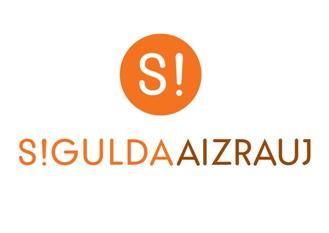 IEPIRKUMA(pamatojoties uz Publisko iepirkumu likuma 8.panta pirmās daļas 1.punktu)“Siguldas identitāti veidojoša tematiskā plānojuma izstrāde”(identifikācijas Nr. SND 2017/09/AK)NOLIKUMSSiguldas novads	20171. Vispārīgā informācija1.1.Iepirkuma identifikācijas numurs SND 2017/09/AK1.2.Pasūtītājs 1.2.1.Siguldas novada pašvaldība      	Pasūtītāja rekvizīti:				Darba laiki:Pils iela 16, Sigulda, LV-2150		Pirmdiena	8:00 – 13:00 14:00 – 18:00Reģ. Nr.90000048152				Otrdiena	8:00 – 13:00 14:00 – 17:00Konts: LV15UNLA0027800130404		Trešdiena	8:00 – 13:00 14:00 – 17:00Tālr. Nr.67970844				Ceturtdiena	8:00 – 13:00 14:00 – 18:00 e-pasta adrese: pasvaldiba@sigulda.lv	Piektdiena	8:00 – 14:00     1.2.2.Iepirkuma komisijas izveidošanas pamatojums:Iepirkuma komisijas priekšsēdētāja				Inga ZālīteKomisijas locekļi						Anita Strautmane								Rudīte Bete								Līga LandsbergaIepirkuma komisija izveidota 27.07.2017. ar Siguldas novada pašvaldības domes sēdes lēmumu (protokols Nr.13, §5).     1.2.3. Kontaktpersonas:	1.2.3.1. Par iepirkuma procedūru:Siguldas novada pašvaldības Juridiskās pārvaldes vadītāja vietniece iepirkuma jautājumos Inguna Abzalone, tālr. Nr.67800949, e-pasta adrese: iepirkumi@sigulda.lvun/vaiSiguldas novada pašvaldības Juridiskās pārvaldes speciāliste iepirkuma jautājumos Līga Landsberga, tālr. Nr.67800949, e-pasta adrese: liga.landsberga@sigulda.lv1.2.3.2. Par Darba uzdevumu:Siguldas novada pašvaldības aģentūras “Siguldas Attīstības aģentūra” direktore Laura Skrodele, tālr. Nr. 28357158, e-pasta adrese: laura.skrodele@sigulda.lvun/vai Siguldas novada pašvaldības Telpiskās attīstības plānotāja Zane Gatere, tālr. Nr. 67800962, e-pasta adrese: zane.gatere@sigulda.lv. 1.3. Iepirkuma priekšmets Siguldas identitāti veidojoša tematiskā plānojuma izstrāde.CPV kodi:71240000-2 (Arhitektūras, inženiertehniskie un plānošanas pakalpojumi);71410000-5 (Pilsētplānošanas pakalpojumi).1.4.	Iepirkuma dokumentu saņemšana1.4.1.	Iepirkuma dokumenti ir bez maksas un brīvi pieejami Siguldas novada pašvaldības mājaslapā interneta vietnē www.sigulda.lv.1.4.2.	Ar iepirkuma dokumentiem ieinteresētajiem Pretendentiem ir iespējams iepazīties līdz 2017.gada 31.oktobrim plkst. 12:00 uz vietas, Siguldas novada pašvaldības Administrācijas ēkā, Zinātnes ielā 7, Siguldas pagastā, Siguldas novadā, 2.stāvā, 209.kabinetā.1.4.3.Ja ieinteresētais Pretendents pieprasa izsniegt iepirkuma dokumentus drukātā veidā, Pasūtītājs tos izsniedz ieinteresētajam Pretendentam 3 (triju) darbadienu laikā pēc tam, kad saņemts šo dokumentu pieprasījums, ievērojot nosacījumu, ka dokumentu pieprasījums iesniegts laikus pirms piedāvājumu iesniegšanas termiņa.1.4.4.Ja ieinteresētais Pretendents vēlas saņemt iepirkuma dokumentus drukātā veidā, Pasūtītājs var pieprasīt samaksu, kas nepārsniedz dokumentu pavairošanas un nosūtīšanas faktiskos izdevumus.1.4.5.	Iepirkuma Nolikuma grozījumi un atbildes uz Pretendentu jautājumiem par šo iepirkumu tiks publicētas Pasūtītāja mājaslapā interneta vietnē www.sigulda.lv. Pretendenta pienākums ir pastāvīgi sekot mājaslapā publicētajai informācijai un ievērtēt to savā piedāvājumā.1.4.6.	Iepirkuma komisija nav atbildīga par to, ja kāda ieinteresētā persona nav iepazinusies ar informāciju, kam ir nodrošināta brīva un tieša elektroniskā pieeja.1.5. Līgumu izpildes laiks 1.5.1.	Ar uzvarējušo Pretendentu tiks slēgti 2 (divi) līgumi:1.5.1.1.par Siguldas identitāti veidojoša tematiskā plānojuma izstrādi (Nolikuma 8.pielikums);1.5.1.2.par Siguldas identitāti veidojošā tematiskā plānojuma uzraudzību un precizējumu veikšanu (Nolikuma 9.pielikums).1.5.2.	Pasūtītāja līgumu izpildes termiņi: 1.5.2.1. Siguldas identitāti veidojoša tematiskā plānojuma izstrādei paredzēti 7 (septiņi) etapi līdz 2018.gada 30.decembrim (saskaņā ar Darba uzdevumu (Nolikuma 2. pielikums)):	1.5.2.1.1. satiksmes infrastruktūras plānošana: nodevums pašvaldības un sabiedrības apspriešanai līdz 31.12.2017., gala nodevums līdz 31.01.2018.;	1.5.2.1.2. inženiertehnisko komunikāciju plānošana: nodevums pašvaldības un sabiedrības apspriešanai līdz 31.12.2017., gala nodevums līdz 28.02.2018.;	1.5.2.1.3. kultūrvēsturisko vērtību audita un tā saglabāšanas metodika: nodevums pašvaldības un sabiedrības apspriešanai līdz 28.02.2018., gala nodevums līdz 30.04.2018.; 	1.5.2.1.4. ēku, būvju, to elementu, arhitektūras mazo formu vizuālie izteiksmes līdzekļi: nodevums pašvaldības un sabiedrības apspriešanai līdz 01.04.2018., gala nodevums līdz 31.05.2018.;	1.5.2.1.5. rekreācijas teritoriju attīstība: nodevums pašvaldības un sabiedrības apspriešanai līdz 01.06.2018., gala nodevums līdz 31.07.2018.;1.5.2.1.6. zaļumvietu attīstība un pārvaldība: nodevums pašvaldības un sabiedrības apspriešanai līdz 01.08.2018., gala nodevums līdz 28.09.2018.;1.5.2.1.7. gala redakcija tematiskajam plānojumam ar visām sadaļām un pilsētas ģenerālplānu 3D formātā līdz 30.12.2018.1.5.2.2. Siguldas identitāti veidojoša tematiskā plānojuma uzraudzība un precizējumu veikšana no 2019.gada 1.janvāra līdz 2019.gada 30.decembrim.1.6. Piedāvājuma iesniegšanas un atvēršanas vieta, datums, laiks un kārtība	1.6.1. Pretendenti piedāvājumus var iesniegt līdz 31.10.2017. plkst. 12:00 Siguldas novada pašvaldības Klientu apkalpošanas nodaļā, Siguldas pagasta pārvaldē, 2.stāvā, Zinātnes ielā 7, Siguldā, pie pārvaldes vadītājas p.i., iesniedzot tos personīgi vai atsūtot pa pastu. Pasta sūtījumam jābūt nogādātam šajā punktā noteiktajā adresē līdz augstākminētajam termiņam.1.6.2.	 Piedāvājumi, kas iesniegti pēc minētā termiņa, netiks pieņemti. Pa pastu sūtītos piedāvājumus, kas saņemti pēc minētā termiņa, neatvērtus nosūtīs atpakaļ iesniedzējam.1.6.3.	Piedāvājumi tiks atvērti Zinātnes ielā 7, Siguldā, 2.stāvā, 209.kabinetā, Siguldas novada pašvaldības Administrācijas ēkā 2017.gada 31.oktobrī plkst. 12:00.1.6.4.	Piedāvājumu atvēršanas sanāksmē var piedalīties visi Pretendenti vai to pilnvarotie pārstāvji, kā arī citas ieinteresētās personas.1.7. Piedāvājuma nodrošinājumsIesniedzot Piedāvājumu, Pretendentam piedāvājuma nodrošinājums nav jāiesniedz.1.8. Piedāvājuma noformēšana1.8.1.	Piedāvājums iesniedzams aizlīmētā un aizzīmogotā aploksnē (vai citā iepakojumā), uz kuras jānorāda:pasūtītāja nosaukums un adrese;pretendenta nosaukums un adrese; atzīme “Siguldas identitāti veidojoša tematiskā plānojuma  izstrāde”identifikācijas Nr. SND 2017/09/AKNeatvērt līdz 31.10.2017. plkst. 12:00”1.8.2. Piedāvājums sastāv no trim daļām:1.8.2.1. pretendentu atlases dokumentiem (1 oriģināls un 1 kopija);1.8.2.2. tehniskā piedāvājuma (1 oriģināls un 1 kopija);1.8.2.3. finanšu piedāvājuma (1 oriģināls un 1 kopija).1.8.3. Piedāvājuma visas daļas iesniedz Nolikuma 1.8.1.punktā minētajā aploksnē (vai citā iepakojumā). Piedāvājuma dokumentiem jābūt sanumurētiem, cauršūtiem (caurauklotiem) tā, lai dokumentus nebūtu iespējams atdalīt, un jāatbilst pievienotajam satura radītājam (uz piedāvājuma daļu oriģināliem un to kopijām norāda attiecīgi „ORIĢINĀLS” un „KOPIJA”). 1.8.4.	Dokumentu noformēšanā Pretendentam jāievēro Ministru kabineta 2010.gada 28.septembra noteikumu Nr.916 „Dokumentu izstrādāšanas un noformēšanas kārtība” prasības.1.8.5.	Piedāvājums jāsagatavo valsts valodā. Ja kāds no Pretendenta iesniegtajiem dokumentiem nav valsts valodā, tas jānoformē atbilstoši Ministru kabineta 2000.gada 22.augusta noteikumos Nr.291 „Kārtība, kādā apliecināmi dokumentu tulkojumi valsts valodā” 6.punktā norādītajam. 1.8.6.	Elektroniskā veidā jāiesniedz tehniskais piedāvājums un finanšu piedāvājums. Tiem jābūt veidotiem kā Microsoft Word un/vai Excel dokumentiem. Elektroniskajam datu nesējam (USB), kas satur tehnisko piedāvājumu un finanšu piedāvājumu, jābūt ievietotam Nolikuma 1.8.1.punktā minētajā aploksnē. Ja konstatētas pretrunas starp Pretendenta iesniegto piedāvājuma oriģinālu, piedāvājuma kopijām un iesniegto USB disku, tad tiks vērtēta piedāvājuma oriģinālā iekļautā informācija. 1.8.7.	Iesniegtie piedāvājumi, izņemot Nolikuma 1.6.2.punktā noteikto gadījumu, ir Pasūtītāja īpašums un netiek atdoti atpakaļ Pretendentiem.1.9. Informācijas sniegšana un apmaiņa1.9.1.	Papildus informācijas sniegšana par iepirkuma dokumentos iekļautajām prasībām attiecībā uz piedāvājumu sagatavošanu un iesniegšanu vai Pretendentu atlasi, Pasūtītājs to sniedz 5 (piecu) dienu laikā, bet ne vēlāk kā 6 (sešas) dienas pirms piedāvājuma iesniegšanas termiņa beigām, ja Pretendents informāciju pieprasījis laikus.1.9.2.	Papildus informāciju Pasūtītājs ievieto Siguldas novada pašvaldības mājaslapā www.sigulda.lv, kurā ir pieejami iepirkuma dokumenti, norādot arī uzdoto jautājumu. 1.9.3.	Ja Pasūtītājs izdarījis grozījumus iepirkuma dokumentos, tas ievieto informāciju par grozījumiem Siguldas novada pašvaldības mājaslapā www.sigulda.lv , kurā ir pieejami šie dokumenti, ne vēlāk kā dienu pēc tam, kad paziņojums par grozījumiem iesniegts Iepirkumu uzraudzības birojam publicēšanai.1.9.4.	Informācijas apmaiņa starp Pasūtītāju un Pretendentiem notiek rakstveidā: pa pastu (lēnāka) vai e-pastu (ātrāka). 1.9.5.	Laikā no piedāvājumu iesniegšanas dienas līdz to atvēršanas brīdim Pasūtītājs nesniedz informāciju par citu piedāvājumu esamību. Piedāvājumu vērtēšanas laikā līdz rezultātu paziņošanai Pasūtītājs nesniedz informāciju par vērtēšanas procesu.2. Informācija par iepirkuma priekšmetu un apraksts2.1.	Iepirkuma priekšmets ir Siguldas identitāti veidojoša tematiskā plānojuma izstrāde, kas jāveic saskaņā ar Darba uzdevumu (Nolikuma 2.pielikums) un Līgumu projektiem (Nolikuma 8.pielikums un Nolikuma 9.pielikums). CPV kodi:71240000-2 (Arhitektūras, inženiertehniskie un plānošanas pakalpojumi).71410000-5 (Pilsētplānošanas pakalpojumi).2.2.	Pakalpojuma sniegšanas vieta: Sigulda.2.3.	Nolikumā noteiktajā kārtībā Pretendents iesniedz piedāvājumu par visu apjomu.2.4.	Pretendentam nav tiesību iesniegt piedāvājuma variantus.2.5. 	Pasūtītājs patur sev tiesības neizvēlēties nevienu no piedāvājumiem, ja visu Pretendentu piedāvātās līgumcenas pārsniedz Siguldas novada pašvaldības budžetā piešķirtos līdzekļus.3. Prasības pretendentiem3.1.Nosacījumi Pretendenta dalībai iepirkumā3.1.1.	Iepirkumā var piedalīties piegādātāji Publisko iepirkumu likuma 1.panta 22.punkta izpratnē, kuri ir iesnieguši Nolikuma 4.sadaļā minētos dokumentus. Piedalīšanās iepirkumā ir Pretendenta brīvas gribas izpausme. Iepirkuma noteikumi visiem Pretendentiem ir vienādi.3.1.2.	Ja piedāvājumu iesniedz piegādātāju apvienība, tā iesniedz kopīgu visu pušu parakstītu Pretendentu pieteikumu (Nolikuma 1.pielikums) un Pretendenta apliecinājumu (Nolikuma 1A pielikums). Pārējie Pretendentu kvalifikāciju apstiprinošie dokumenti iesniedzami par katru apvienības dalībnieku atsevišķi.3.1.3.	Ja par iepirkuma uzvarētāju tiek atzīta piegādātāju apvienība, tai 10 (desmit) dienu laikā skaitot no dienas, kad Pasūtītājs ir tiesīgs slēgt iepirkuma līgumus, pēc izvēles jāizveido pilnsabiedrība normatīvajos aktos noteiktā kārtībā vai jānoslēdz sadarbības līgums, vienojoties par apvienības dalībnieku atbildības sadalījumu un attiecīgo dokumentu normatīvajos aktos noteiktajā kārtībā apliecinātas kopijas jāiesniedz Pasūtītājam.3.1.4.	Pretendents ir reģistrēts Latvijas Republikas Uzņēmumu reģistra Komercreģistrā vai līdzvērtīgā reģistrā ārvalstīs.3.1.5.	Pretendents ir reģistrēts Būvkomersantu reģistrā Latvijas Republikas normatīvajos aktos noteiktajā kārtībā vai līdzvērtīgā reģistrā ārvalstīs. 3.1.6.	Iepirkuma komisija ir tiesīga noraidīt Pretendenta piedāvājumu, ja:1) Pretendents nav iesniedzis kaut vienu no Nolikuma 4.sadaļā minētajiem dokumentiem vai ir iesniedzis Nolikuma 4.sadaļas nosacījumiem neatbilstošu dokumentu; 2) Pretendenta tehniskais piedāvājums nav sagatavots atbilstoši Darba uzdevumā izvirzītajām prasībām;3) Pretendents nav izpildījis Nolikuma 1.8.punktā noteiktās prasības par dokumentu noformēšanu un Nolikuma 1.6.1.apakšpunktā noteiktās prasības par dokumentu iesniegšanu, taču pie piedāvājumu vērtēšanas Iepirkuma komisija lemj par šo pārkāpumu būtiskumu un ietekmi uz piedāvājumu pēc būtības;4) Ja Iepirkuma komisija atzīst, ka Pretendents iesniedzis nepamatoti lētu piedāvājumu, atbilstoši Publisko iepirkumu likuma 53.pantā noteiktajam, Iepirkuma komisija, noskaidrojot Pretendenta piedāvātās cenas pamatojumu, vērtē ne tikai visu piedāvājumu kopumā, bet arī tā atsevišķas pozīcijas;5) Pretendents vai Pretendenta norādītā persona, uz kuras iespējām Pretendents balstās ir sniedzis nepatiesu informāciju savas kvalifikācijas novērtēšanai vai vispār nav sniedzis pieprasīto informāciju;6) Tiek konstatēts, ka uz Pretendentu vai uz Pretendenta norādīto personu, uz kuras iespējām Pretendents balstās (ja ir), lai apliecinātu, ka tā kvalifikācija atbilst paziņojumā par līgumu vai iepirkuma dokumentos noteiktajām prasībām attiecas Publisko iepirkumu likuma 42.panta pirmajā daļā minētie izslēgšanas noteikumi, Pretendenta izslēgšanas gadījumi tiks pārbaudīti Publisko iepirkumu likuma 42.pantā noteiktajā kārtībā;3.1.7. 	Izziņas un citus dokumentus, kurus izsniedz Latvijas kompetentās institūcijas, Pasūtītājs pieņem un atzīst, ja tie izdoti ne agrāk kā vienu mēnesi pirms Piedāvājumu iesniegšanas dienas, bet ārvalstu kompetento institūciju izsniegtās izziņas un citus dokumentus Pasūtītājs pieņem un atzīst, ja tie izdoti ne agrāk kā sešus mēnešus pirms Piedāvājumu iesniegšanas dienas, ja izziņas vai dokumenta izdevējs nav norādījis īsāku tā derīguma termiņu.3.1.8.	Pasūtītājs pieņem Eiropas vienoto iepirkuma procedūras dokumentu kā sākotnējo pierādījumu atbilstībai paziņojumā par līgumu vai iepirkuma procedūras dokumentos noteiktajām pretendentu atlases prasībām. Ja Pretendents izvēlējies iesniegt Eiropas vienoto iepirkuma procedūras dokumentu, lai apliecinātu, ka tas atbilst paziņojumā par līgumu vai iepirkuma procedūras dokumentos noteiktajām pretendentu atlases prasībām, tas iesniedz šo dokumentu arī par katru personu, uz kuras iespējām tas balstās, lai apliecinātu, ka tā kvalifikācija atbilst paziņojumā par līgumu vai iepirkuma procedūras dokumentos noteiktajām prasībām, un par tā norādīto apakšuzņēmēju, kura veicamo būvdarbu vai sniedzamo pakalpojumu vērtība ir vismaz 10 procenti no iepirkuma līguma vērtības. Piegādātāju apvienība iesniedz atsevišķu Eiropas vienoto iepirkuma procedūras dokumentu par katru tās dalībnieku.Pretendents var Pasūtītājam iesniegt Eiropas vienoto iepirkuma procedūras dokumentu, kas ir bijis iesniegts citā iepirkuma procedūrā, ja apliecina, ka tajā iekļautā informācija ir pareiza.Eiropas vienoto iepirkuma procedūras dokuments pieejams šādā tīmekļvietnē:  http://www.iub.gov.lv/sites/default/files/upload/1_LV_annexe_acte_autonome_part1_v4.doc (aizpildāms un iesniedzams dokumenta 2.pielikums).Pasūtītājam jebkurā iepirkuma procedūras stadijā ir tiesības prasīt, lai Pretendents iesniedz visus vai daļu no dokumentiem, kas apliecina atbilstību paziņojumā par līgumu vai iepirkuma procedūras dokumentos noteiktajām Pretendentu un kandidātu atlases prasībām. Pasūtītājs nepieprasa tādus dokumentus un informāciju, kas ir tā rīcībā vai ir pieejama publiskās datubāzēs.3.2.	Prasības attiecībā uz pretendenta saimniecisko un finansiālo stāvokli un iespējām sniegt pakalpojumu3.2.1.	Pretendenta katra gada (2014.g., 2015.g., 2016.g.) finanšu apgrozījumam jābūt ne mazākam, kā 160 000,00 EUR.3.2.2.	Pretendenti, kas dibināti vēlāk, apliecina, ka katra gada finanšu apgrozījums nostrādātajā periodā nav mazāks, kā 160 000,00 EUR.Ja Pretendents ir personu apvienība, tās saimnieciskais un finansiālais stāvoklis ir atbilstošs konkrētā līguma izpildei – kopā visu personu apvienībā iesaistīto dalībnieku - katra gada (2014.g., 2015.g., 2016.g.) finanšu apgrozījumam jābūt ne mazākam kā 160 000,00 EUR. Ja Pretendents ir reģistrēts ārvalstī, lai apliecinātu atbilstību Nolikuma 3.2.1.punktā noteiktajām prasībām, Pretendentam ir tiesības iesniegt līdzvērtīgus dokumentus atbilstoši to reģistrācijas valsts normatīvajam regulējumam.Pretendents var balstīties uz citu personu saimnieciskajām un finansiālajām iespējām, ja tas ir nepieciešams konkrētā līguma izpildei, neatkarīgi no savstarpējo attiecību tiesiskā rakstura. Šādā gadījumā Pretendents pierāda Pasūtītājam, ka viņa rīcībā būs nepieciešamie resursi, iesniedzot šo personu apliecinājumu vai vienošanos par sadarbību konkrētā līguma izpildē. Pretendentam un personai, uz kuras saimnieciskajām un finansiālajām iespējām Pretendents balstās, ir jābūt solidāri atbildīgiem par iepirkuma līguma izpildi. 3.3.	Prasības attiecībā uz pretendenta tehniskajām un profesionālajām spējām un iespējām sniegt pakalpojumu:3.3.1.	Pretendentam jābūt pieredzei vismaz 2 (divu) līdzvērtīgu pakalpojumu sniegšanā iepriekšējo 3 (trīs) gadu laikā (līdz piedāvājuma iesniegšanas brīdim).Par līdzvērtīgu pieredzi tiks uzskatīta - apdzīvotu vietu detālplānojumu vai tematisko plānojumu, vai pilsētvides inženiertehniskās infrastruktūras objektu plānojumu /projektu izstrādes pieredze, kur katra līguma kopējā summa ir ne mazāka par 25 000 EUR (divdesmit pieci tūkstoši euro) bez PVN.3.3.2.	Pretendentam ir jābūt visam nepieciešamajam tehniskajam aprīkojumam, kas nepieciešams kvalitatīvai pakalpojuma sniegšanai. 3.3.3.	Pakalpojuma nodrošināšanai Pretendents apņemas iesaistīt pakalpojuma sniegšanai nepieciešamo personālu (speciālisti un eksperti), kuru kvalifikācija atbilst vismaz šādām prasībām: 3.3.3.1.	projekta vadītājs ar uz piedāvājuma iesniegšanas brīdi spēkā esošu Latvijas Arhitektu savienības arhitektu prakses sertifikātu, kurš iepriekšējo 3 (trīs) gadu laikā ir pildījis būvprojektu vadītāja pienākumus, t.sk. vismaz 2 (divu) būvprojektu vadīšanā, no kuriem vismaz 1 (viens) no projektiem ir sabiedriski nozīmīga ēka/ būve, kas saskaņā ar Ministru kabineta 2014.gada 19.augusta  noteikumiem Nr.500. “Vispārīgie būvnoteikumi” 1.pielikumu ir 3.grupas būve.    Par būvprojektiem ir saņemts būvvaldes akcepts vai ir izsniegta būvatļauja ar atzīmi par projektēšanas nosacījumu izpildi, kas apliecināts būvatļaujā ar atzīmi par projektēšanas nosacījumu izpildi (kopija);3.3.3.2.	sertificēts arhitekts ar uz piedāvājuma iesniegšanas brīdi spēkā esošu Latvijas Arhitektu savienības arhitektu prakses sertifikātu, pieredzi tematiskā plānojuma izstrādes vadīšanā, no kuriem vismaz 1 (vienam) tematiskajam plānojumam jābūt ar pilsētbūvniecisku nozīmību, kas apliecināts ar lēmuma par tematiskā plānojuma izstrādi apstiprināšanu (lēmuma kopija);3.3.3.3.	sertificēts arhitekts ar uz piedāvājuma iesniegšanas brīdi spēkā esošu Latvijas Arhitektu savienības arhitektu prakses sertifikātu, ar pieredzi sabiedriski nozīmīgu objektu projektēšanā, kurš iepriekšējo 3 (trīs) gadu laikā ir bijis vismaz 1 (vienas) 3. grupas ēkas būvprojekta vadītājs.  Par būvprojektu ir saņemts būvvaldes akcepts vai ir izsniegta būvatļauja ar atzīmi par projektēšanas nosacījumu izpildi, kas apliecināts būvatļaujā ar atzīmi par projektēšanas nosacījumu izpildi (kopija);3.3.3.4.	sertificēts arhitekts ar uz piedāvājuma iesniegšanas brīdi spēkā esošu Latvijas Arhitektu savienības arhitektu prakses sertifikātu, ar pieredzi kultūrvēsturisku ēku būvprojektu izstrādāšanā, kurš iepriekšējo 3 (trīs) gadu laikā ir piedalījies vismaz 1 (viena) sabiedriski nozīmīga valsts kultūras pieminekļa statusā esoša objekta būvprojekta izstrādē. Par būvprojektu ir saņemts būvvaldes akcepts vai ir izsniegta būvatļauja ar atzīmi par projektēšanas nosacījumu izpildi, kas apliecināts būvatļaujā ar atzīmi par projektēšanas nosacījumu izpildi (kopija);3.3.3.5.	sertificēts ainavu arhitekts, kas sertificēts Latvijas Ainavu arhitektu biedrības kompetences atbilstības novērtēšanas komisijā, ar pieredzi publisku teritoriju projektēšanā vai plānošanā, kas apliecināts būvatļaujā ar atzīmi par projektēšanas nosacījumu izpildi (kopija) vai būvvaldes/ pašvaldības saskaņojums;3.3.3.6.	sertificēts ceļu būves inženieris ar spēkā esošu būvprakses sertifikātu ceļu projektēšanā, ar pieredzi ceļu projektēšanā, kurš iepriekšējo 3 (trīs) gadu laikā ir pildījis ceļu būves inženiera pienākumus vismaz 1 (viena) būvprojektu izstrādāšanā;3.3.3.7. 	sertificēts ūdensapgādes un kanalizācijas sistēmu projektēšanas speciālists, kas apliecināts ar sertifikātu ūdensapgādes un kanalizācijas sistēmu projektēšanā; 3.3.3.8. 	sertificēts elektrotīklu projektēšanas speciālists;3.3.3.9.            sertificēts sakaru kabeļu tīklu projektēšanas speciālists;3.3.3.10. 	sertificēts gāzes apgādes sistēmu projektēšanas speciālists. 3.3.4.	Darbu izpildei nepieciešamie speciālisti ir sertificēti Latvijā vai ārvalstīs, atbilstoši Latvijas Republikas likumdošanas prasībām. Pretendenta kvalifikācijas apliecinājumam jāiesniedz iesaistīto, atbilstoši kvalificēto atbildīgo darbinieku sertifikātu kopijas visās pakalpojuma veikšanai nepieciešamajās kategorijās. Jāpievieno iesaistīto speciālistu darba līguma/uzņēmuma līgumu kopijas vai apliecinājumi par to esamību, vai to parakstīti apliecinājumi par gatavību piedalīties atklātajā konkursā un gadījumā, ja Pretendentam tiks piešķirtas līguma slēgšanas tiesības, noslēgt ar to savstarpējus līgumus par tiem uzticēto darbu izpildi. Par ārvalstu speciālistiem jāiesniedz Latvijas Republikā kompetentas institūcijas izdota profesionālās kvalifikācijas atzīšanas apliecība vai sertifikātu kopijas, kas apliecina ārvalstīs iegūtās izglītības un profesionālās kvalifikācijas atbilstību Latvijas Republikā noteiktajām prasībām.3.3.5.	Pretendents var balstīties uz citu personu tehniskajām un profesionālajām iespējām, ja tas ir nepieciešams konkrētā iepirkuma līguma izpildei, neatkarīgi no savstarpējo attiecību tiesiskā rakstura. Šādā gadījumā Pretendents pierāda Pasūtītājam, ka tā rīcībā būs nepieciešamie resursi, iesniedzot šo personu apliecinājumu vai vienošanos par nepieciešamo resursu nodošanu Pretendenta rīcībā. Pretendents, lai apliecinātu profesionālo pieredzi vai Pasūtītāja prasībām atbilstoša personāla pieejamību, var balstīties uz citu personu iespējām tikai tad, ja šīs personas sniegs pakalpojumus, kuru izpildei attiecīgās spējas ir nepieciešamas.3.3.6. Ja Pretendents plāno piesaistīt apakšuzņēmējus, tad tie ir piesaistāmi saskaņā ar Publisko iepirkumu likuma 63.panta noteikumiem.3.3.7.	Ja Pretendents plāno nomainīt līguma izpildē iesaistīto personālu vai plāno apakšuzņēmēju nomaiņu, tad tie ir nomaināmi un /vai piesaistāmi no jauna saskaņā ar Publisko iepirkumu likuma 62.panta noteikumiem.4. Piedāvājuma saturs4.1.Atlases dokumenti4.1.1.	Pretendenta pieteikums (Nolikuma 1.pielikums) dalībai iepirkumā un Pretendenta apliecinājums (Nolikuma 1A.pielikums). Pieteikumu paraksta Pretendenta pilnvarota persona.4.1.2.	Lai apliecinātu atbilstību Nolikuma 3.1.4.punkta prasībām Pretendentam jāiesniedz apliecinājums, ka tas ir reģistrēts Latvijas Republikas komercreģistrā vai ārvalstīs attiecīgās valsts likumdošanā paredzētajā kārtībā. Piegādātāju apvienībai jāiesniedz tās dalībnieku parakstīts apliecinājums, ka tā tiks reģistrēta līdz Līguma par Siguldas identitāti veidojoša tematiskā plānojuma izstrādi noslēgšanas dienai.4.1.3.	Lai apliecinātu atbilstību Nolikuma 3.1.5.punkta prasībām, Pretendentam (ārvalstu personai) jāiesniedz apliecinājums, ka tam ir reģistrētas tiesības veikt komercdarbību būvniecībā attiecīgās valsts likumdošanā paredzētajā kārtībā. Ārvalstu persona, kas nav reģistrēts Latvijas Republikas Būvkomersantu reģistrā, ja tā tiks atzīta par uzvarētāju, jāiesniedz apliecinājums, ka līdz Līguma slēgšanas dienai tiks reģistrēta Latvijas Republikas Būvkomersantu reģistrā. Personālsabiedrībai un piegādātāju apvienībai jāiesniedz apliecinājums, ka tā tiks reģistrēta Būvkomersantu reģistrā (pēc reģistrācijas komercreģistrā) līdz Līguma par Siguldas identitāti veidojoša tematiskā plānojuma izstrādi noslēgšanai. 4.1.4.	Pretendenta apliecinājums par Pretendenta gada finanšu apgrozījumu par 2014.g., 2015.g., 2016.gadu, norādot apgrozījumu par katru gadu atsevišķi un kopā. Uzņēmumiem, kas dibināti vēlāk apliecinājums par gada finanšu apgrozījumu nostrādātajā periodā.Apliecinājumam pievieno Pretendenta gada pārskata izdruku no Valsts ieņēmumu dienesta Elektroniskās deklarēšanas sistēmas un revidenta ziņojumu par attiecīgajiem gadiem (2014.g., 2015.g., 2016.g.). Ja Pretendents ir reģistrēts ārvalstī, lai apliecinātu atbilstību Nolikuma 3.2.1.punkta prasībām, Pretendentam ir tiesības iesniegt līdzvērtīgus dokumentus atbilstoši to reģistrācijas valsts normatīvajam regulējumam.4.1.5.	Informācija par Pretendenta pieredzi, atbilstoši Nolikuma 3.3.1.punktā noteiktajām prasībām, norādot pasūtītāju, nosaukumu, pakalpojuma aprakstu, pakalpojumu izpildes periodu, pakalpojumu apjomu (izmaksas EUR bez PVN), kontaktpersonu, tās telefona numuru (ar kuru, nepieciešamības gadījumā, sazināties un noskaidrot sīkāk par konkrēto darbu). Saraksts ar Pretendenta sniegtajiem pakalpojumiem noformējams atbilstoši Nolikumam pievienotajai formai (Nolikuma 3. pielikums). 4.1.6. 	Atsauksmes, kurās apliecināta Pretendenta pieredze un kvalitāte atbilstoši Nolikuma 3.3.1.punktā paredzēto darbu izpildē, jābūt vismaz 2 (divām) pozitīvām atsauksmēm par iepriekšējo 3 (trīs) gadu laikā veiktiem darbiem. 4.1.7.	Personāla saraksts (Nolikuma 4.pielikums) atbilstoši Nolikuma 3.3.3.punkta apakšpunktu un 3.3.4.punkta prasībām. Jāpievieno iesaistīto speciālistu darba līguma/uzņēmuma līgumu kopijas vai apliecinājumi par to esamību, vai to parakstīti apliecinājumi par gatavību piedalīties atklātajā konkursā un gadījumā, ja Pretendentam tiks piešķirtas līguma slēgšanas tiesības, noslēgt ar to savstarpējus līgumus par tiem uzticēto darbu izpildi.4.1.8. Pretendenta rakstisks apliecinājums, ka viņa rīcībā ir viss nepieciešamais tehniskais aprīkojums, kas nepieciešams kvalitatīvai pakalpojuma sniegšanai.4.1.9.	Pretendenta rakstveida apliecinājums par to, ka Pretendents ir iepazinies ar Līguma projektos (Nolikuma 8.pielikums un 9.pielikums) paredzētajiem noteikumiem un piekrīt tiem.4.1.10.	Ja Pretendents plāno piesaistīt apakšuzņēmējus – informācija par konkrētajiem apakšuzņēmējiem un tiem nododamo darbu saraksts un apjoms. Informācija jāsagatavo un jāiesniedz pēc klātpievienotās tabulas par visiem piesaistītajiem apakšuzņēmējiem. Katra norādītā apakšuzņēmēja apliecinājums par pieejamību Pretendenta līguma darbības laikā un piekrišanu izpildīt norādīto līguma daļu.4.1.11.		Ja Piedāvājumu iesniedz personu grupa – informācija par personu grupas dalībniekiem un tiem veicamo darbu saraksts un apjoms. Informācija jāsagatavo un jāiesniedz pēc klātpievienotās tabulas.4.2. Tehniskais piedāvājums 4.2.1.	Tehniskais piedāvājums jāsagatavo saskaņā ar Darba uzdevumu (Nolikuma 2.pielikums), demonstrējot izpratni par Darba uzdevumā definētajiem uzdevumiem un visiem pakalpojumiem, kas jānodrošina Pretendentam, lai veiktu Siguldas identitāti veidojoša tematiskā plānojuma izstrādi.4.2.2.	Tehniskā piedāvājuma sastāvs: 4.2.2.1. B kritērija Atbildīgo speciālistu CV un apliecinājums (pieredze satiksmes infrastruktūras plānošanā, pieredze pilsētplānošanā, pieredze ainavu plānošanā, pieredze kultūrvēsturisku objektu projektēšanā) (Nolikuma 5. pielikums). Katrs speciālists paraksta savu CV un apliecinājumu.4.2.2.2. Pretendenta brīvā formā sagatavots apraksts tematiskā plānojuma vadības struktūrai (C kritērija apakškritērijiem). 4.2.3.	Tehnisko piedāvājumu paraksta Pretendenta pilnvarota persona.4.3. Finanšu piedāvājums 4.3.1.	Pretendenta finanšu piedāvājums jāaizpilda atbilstoši Finanšu piedāvājuma formai (Nolikuma 6.pielikums) un izvērstajai finanšu piedāvājuma formai (Nolikuma 7.pielikums).4.3.2.	Finanšu piedāvājumā un izvērstajā finanšu piedāvājumā piedāvātajā cenā iekļaujamas visas ar Darba uzdevumu noteikto pakalpojuma sniegšanu saistītās izmaksas, visi normatīvajos aktos paredzētie nodokļi, izņemot PVN, visas ar to netieši saistītās izmaksas, kā arī piegādes izmaksas.4.3.3.	Ja Iepirkuma komisija konstatēs atšķirības starp Nolikuma 1. un 6.pielikumu tad tiks vērtēta 6.pielikumā iekļautā informācija.4.3.4.	Finanšu piedāvājumu un izvērsto finanšu piedāvājumu paraksta Pretendenta pilnvarota persona.5. Iepirkuma norisePar visiem ar iepirkuma organizēšanu un norisi saistītiem jautājumiem ir atbildīga Siguldas novada pašvaldības Iepirkuma komisija. Komisijas uzdevums ir izvēlēties Pretendentu, kura piedāvājums atbilst šī Nolikuma prasībām.5.1. 	Piedāvājumu atvēršanaPiedāvājumu atvēršana notiks atklātā sanāksmē. Iepirkuma komisija rīkojas saskaņā ar Ministru kabineta noteikumu Nr.107 “Iepirkuma procedūru un metu konkursa norises kārtība” 15.punktu.5.2.	Piedāvājumu vērtēšana5.2.1.	Piedāvājumu noformējuma pārbaudi, Pretendentu atlasi, tehniskā piedāvājuma atbilstības pārbaudi un piedāvājuma izvēli saskaņā ar izraudzīto piedāvājuma izvēles kritēriju – saimnieciski izdevīgākais piedāvājums - Iepirkuma komisija veic slēgtā sēdē.5.2.2. 	Iepirkuma komisija izvēlas saimnieciski izdevīgāko piedāvājumu, kas atbilst Nolikuma prasībām un ieguvis visaugstāko vidējo galīgo vērtējumu saskaņā ar Nolikumā noteiktajiem piedāvājumu cenas un kvalitātes kritērijiem.5.2.3. 	Saimnieciski izdevīgākā piedāvājuma izvēles kritēriji un to skaitliskās vērtības:5.2.4.	Punktu skaitu katram Pretendentam par Nolikuma 5.2.3.punkta tabulā minētajiem kritērijiem nosaka šādi:5.2.4.1. punktu skaits Pretendenta piedāvātajai līgumcenai EUR bez PVN (A kritērijs):Pretendenta piedāvājums ar zemāko piedāvāto līgumcenu, EUR bez PVN tiek vērtēts ar maksimāli iespējamo punktu skaitu - 60 punkti. Punkti pārējo Pretendentu piedāvājumiem tiek aprēķināti pēc šādas formulas: Apret =Amin /Apret x 60, kur Apret – vērtējamā Pretendenta iegūtais punktu skaits par tā piedāvāto līgumcenu; Amin – lētākā Pretendenta piedāvātā līgumcena, EUR bez PVN; Apret – vērtējamā Pretendenta piedāvātā līgumcena, EUR bez PVN;60 - maksimāli iespējamais punktu skaits par Pretendenta piedāvāto līgumcenu, EUR bez PVN.5.2.4.2. punktu skaits atbildīgo speciālistu pieredzei līdzvērtīgu plānojumu izstrādē,  kritērija ietvaros vērtējot augstas kvalifikācijas atbildīgo speciālistu pieredzi iepriekšējo 3 (trīs) gadu laikā katrā B kritēriju kategorijā (B1 -  satiksmes infrastruktūras plānošana, B2 - pilsētplānošana, B3 - ainavu plānošana, B4 - kultūrvēsturisku objektu projektēšanai) atsevišķi.Pretendentu iesniegtā atbildīgo speciālistu pieredze līdzvērtīgu plānojumu izstrādē,  tiek vērtēta saskaņā ar šādu vērtēšanas skalu: 2 (divi) punkti tiek piešķirti Pretendentam katrā B (B1, B2, B3, B4) kategorijā, kurš pieredzi katrā B kategorijas plānošanā apliecina ar 2 (diviem) B1 kategorijā - satiksmes infrastruktūras būvprojektiem, B2 kategorijā - pilsētplānošanas projektiem, B3 kategorijā - ainavu plānošanu, B4 kategorijā - kultūrvēsturiska objekta būvprojektiem, par kuriem ir saņemts attiecīgi vai nu būvvaldes saskaņojums vai ir izsniegta būvatļauja ar atzīmi par projektēšanas nosacījumu izpildi, kas apliecināts ar būvatļauju (pievienotas saskaņojuma vai būvatļaujas kopijas);1 (viens) punkts tiek piešķirts Pretendentam katrā B (B1, B2, B3, B4) kategorijā, kurš pieredzi katrā B kategorijas plānošanā apliecina ar 1 (vienu) B1 kategorijā - satiksmes infrastruktūras būvprojektu, B2 kategorijā - pilsētplānošanas projektu, B3 kategorijā - ainava plānošanu, B4 kategorijā - kultūrvēsturiska objekta būvprojektu, par kuriem ir saņemts attiecīgi vai nu būvvaldes akcepts vai ir izsniegta būvatļauja ar atzīmi par projektēšanas nosacījumu izpildi, kas apliecināts ar būvatļauju (pievienotas akcepta vai būvatļaujas kopijas).5.2.4.3. punktu skaits kritērijā “Tematiskā plānojuma vadības struktūra” (C kritērijs):Tiek vērtēts Pretendenta iesniegts Tematiskā plānojuma vadības struktūras apraksts brīvā teksta formātā, saskaņā ar vērtēšanas tabulu (Nolikuma 10.pielikums). 5.2.4.4. punktu skaits Pretendenta piedāvātajai stundas izmaksu likmei plānojuma uzraudzības un precizējumu veikšanas laikā no 2019.gada 1.janvāra līdz 2019.gada 30.decembrim, EUR bez PVN (D kritērijs): Pretendenta piedāvājums ar zemāko piedāvāto stundas izmaksu likmi, EUR bez PVN tiek vērtēts ar maksimāli iespējamo punktu skaitu - 22 punkti. Punkti pārējo Pretendentu piedāvājumiem tiek aprēķināti pēc šādas formulas: Epret =Cmin /Cpret x 22, kur Epret – vērtējamā Pretendenta iegūtais punktu skaits par tā piedāvāto stundas izmaksu likmi; Cmin – lētākā piedāvātā stundas izmaksu likme, EUR bez PVN; Cpret – vērtējamā Pretendenta piedāvātā stundas izmaksu likme, EUR bez PVN;22 - maksimāli iespējamais punktu skaits par Pretendenta piedāvāto stundas izmaksu likmi, EUR bez PVN.5.2.5. Kopējais galīgais katra Pretendenta iegūtais punktu skaits tiek aprēķināts šādi: E=A+B+C+D  (E – Pretendenta piedāvājuma skaitliskais vērtējums).5.2.6.	Par saimnieciski visizdevīgāko piedāvājumu tiks atzīts piedāvājums, kurš ieguvis visaugstāko punktu skaitu. Maksimālais punktu skaits ir 100 (simts) punkti.5.2.7.	Ja Pasūtītājs pirms lēmuma pieņemšanas konstatē, ka diviem vai vairākiem Pretendentiem ir vienāds punktu skaits, Pasūtītājs izvēlas tā Pretendenta piedāvājumu, kuram ir augstāks vērtējums B, C kritēriju kopsummā. 5.3. Aritmētisku kļūdu labošanaAritmētisku kļūdu labošanu Iepirkuma komisija veic saskaņā ar Publisko iepirkumu likuma 41.panta devīto daļu.5.4. Nepamatoti lēta piedāvājuma noteikšanaJa Pretendenta iesniegtais piedāvājums ir nepamatoti lēts, Iepirkuma komisija rīkojas saskaņā ar Publisko iepirkumu likuma 53.pantu.5.5.	Ja tikai viens Pretendents atbilst visām Nolikumā vai paziņojumā par līgumu noteiktajām Pretendentu atlases prasībām, Pasūtītājs pieņem lēmumu pārtraukt iepirkumu, izņemot gadījumu: Pasūtītājs var nepārtraukt iepirkumu, ja tas var pamatot, ka konkrētajā tirgū nedarbojas pietiekams Pretendentu atlases prasībām atbilstošu piegādātāju skaits. Šajā gadījumā Pasūtītājs šo pamatojumu norāda iepirkuma ziņojumā, papildus ietverot pamatojumu tam, ka izvirzītās Pretendentu atlases prasības ir objektīvas un samērīgas. 5.6.	Ja neviens no iesniegtajiem piedāvājumiem netiks izskatīts vai netiks atzīts par atbilstošu, Iepirkuma komisijai ir tiesības uzvarētāju nepaziņot un iepirkumu izbeigt. Šādā gadījumā Iepirkuma komisija pieņem lēmumu par jauna atklāta konkursa organizēšanu.6. Iepirkuma līgums6.1. Pasūtītājs slēgs 2 (divus) iepirkuma līgumus (Nolikuma 8.pielikums un Nolikuma 9.pielikums) ar izraudzīto Pretendentu, pamatojoties uz tā iesniegto piedāvājumu un saskaņā ar iepirkuma Nolikumu:6.1.1.	Par „Siguldas identitāti veidojoša tematiskā plānojuma” izstrādes līgumu (Nolikuma 8. pielikums) samaksa tiek veikta par katru etapu, saskaņā ar Nolikuma 1.5.2.1.apakšpunktu, pamatojoties uz nodošanas – pieņemšanas aktiem un izrakstītajiem rēķiniem.6.1.2.	Par „Siguldas identitāti veidojoša tematiskā plānojuma” uzraudzību un precizējumu veikšanas līgumu (Nolikuma 9.pielikums) laikā no 2019.gada 1.janvāra līdz 2019.gada 30.decembrim, samaksa tiek veikta, pamatojoties uz nodošanas – pieņemšanas aktiem un izrakstītajiem rēķiniem.6.2. Iepirkuma līgumus slēdz ne agrāk kā nākamajā darbdienā pēc nogaidīšanas termiņa beigām (Publisko iepirkumu likuma 60.panta sestā un septītā daļa), ja Iepirkumu uzraudzības birojā nav Publisko iepirkumu likuma 68.pantā noteiktajā kārtībā iesniegts iesniegums par iepirkuma procedūras pārkāpumiem.6.3.	Uzvarējušam Pretendentam iepirkuma līgumi ir jānoslēdz ar Pasūtītāju ne vēlāk, kā 5 (piecu) darba dienu laikā pēc rakstiska uzaicinājuma par līgumu noslēgšanu izsūtīšanas brīža. Ja šajā punktā minētajā termiņā Pretendents neparaksta iepirkuma līgumus, tas tiek uzskatīts par Pretendenta atteikumu slēgt iepirkuma līgumus.6.4.	Ja uzvarējušais Pretendents kavējas vai atsakās slēgt iepirkuma līgumus Nolikuma 6.3. punktā minētajā termiņā, iepirkuma līgumi tiks slēgti ar nākamo Pretendentu, kurš iesniedzis saimnieciski izdevīgāko piedāvājumu.6.5.	Ja pieņemts lēmums slēgt līgumus ar nākamo Pretendentu, kura piedāvājums ir nākošais saimnieciski izdevīgākais, bet tas atsakās līgumus slēgt, Iepirkuma komisija pieņem lēmumu pārtraukt iepirkuma procedūru, neizvēloties nevienu piedāvājumu. 6.6.	Ja par iepirkuma uzvarētāju tiek atzīta piegādātāju apvienība, tai 10 (desmit) dienu laikā skaitot no dienas, kad Pasūtītājs ir tiesīgs slēgt iepirkuma līgumus, pēc izvēles jāizveido pilnsabiedrība normatīvajos aktos noteiktā kārtībā vai jānoslēdz sadarbības līgums, vienojoties par apvienības dalībnieku atbildības sadalījumu un attiecīgo dokumentu normatīvajos aktos noteiktajā kārtībā apliecinātas kopijas jāiesniedz Pasūtītājam. 6.7.	Iepirkuma procedūrā izraudzītā Pretendenta personālu, kuru tas iesaistījis Līguma izpildē, par kuru sniedzis informāciju un kura kvalifikācijas atbilstību izvirzītajām prasībām Pasūtītājs ir vērtējis, kā arī apakšuzņēmējus, uz kuru iespējām iepirkuma procedūrā izraudzītais Pretendents balstījies, lai apliecinātu savas kvalifikācijas atbilstību, paziņojumā par līgumu un iepirkuma procedūras dokumentos noteiktajām prasībām pēc līguma noslēgšanas drīkst nomainīt tikai ar Pasūtītāja rakstveida piekrišanu, ievērojot Publisko iepirkumu likuma 62.pantā paredzētos nosacījumus.6.8.	Pasūtītājs pieņem lēmumu atļaut vai atteikt iepirkuma procedūrā izraudzītā Pretendenta personāla vai apakšuzņēmēju nomaiņu vai jaunu apakšuzņēmēju iesaistīšanu līguma izpildē iespējami īsā laikā, bet ne vēlāk kā 5 (piecu) darbdienu laikā pēc tam, kad saņēmis visu informāciju un dokumentus, kas nepieciešami lēmuma pieņemšanai saskaņā ar Publisko iepirkumu likuma 62.panta noteikumiem.6.9.	Iepirkuma līguma grozījumi ir pieļaujami saskaņā ar Publisko iepirkumu likuma 61.panta nosacījumiem. 7. Iepirkuma komisijas tiesības un pienākumi7.1.Iepirkuma komisijas tiesības7.1.1.	Pārbaudīt nepieciešamo informāciju kompetentā institūcijā, publiski pieejamās datubāzēs vai citos publiski pieejamos avotos, ja tas nepieciešams piedāvājumu atbilstības pārbaudei, Pretendentu atlasei, piedāvājumu vērtēšanai un salīdzināšanai, kā arī lūgt, lai kompetenta institūcija papildina vai izskaidro dokumentus, kas iesniegti komisijai. Pasūtītājs termiņu nepieciešamās informācijas iesniegšanai nosaka samērīgi ar laiku, kas nepieciešams šādas informācijas sagatavošanai un iesniegšanai.7.1.2.	Pieaicināt ekspertu piedāvājuma noformējuma pārbaudei, piedāvājuma atbilstības pārbaudei, kā arī piedāvājuma vērtēšanai.7.1.3.	Pieprasīt, lai Pretendents precizētu informāciju par savu piedāvājumu, ja tas nepieciešams piedāvājuma noformējuma pārbaudei, Pretendentu atlasei, piedāvājuma atbilstības pārbaudei, kā arī piedāvājumu vērtēšanai un salīdzināšanai.7.1.4.	Ja Pretendenta piedāvājums nav noformēts atbilstoši Nolikuma 1.8.punktā minētajām prasībām un/vai iesniegtie dokumenti neatbilst kādai no Nolikuma 4.sadaļas prasībām, Iepirkumu komisija var lemt par iesniegtā piedāvājuma tālāko neizskatīšanu un nevērtēšanu, pieņemot argumentētu lēmumu par to.7.1.5.	Ja Pretendenta pieteikums (Nolikuma 1.pielikums) nav aizpildīts pilnībā vai atbilstoši prasītajai informācijai, Iepirkuma komisija turpmāk šo piedāvājumu neizskata un nevērtē. Šajā gadījumā Pretendenta iesniegtais Piedāvājums paliek Pasūtītāja īpašumā un netiek atdots Pretendentam.7.1.6.	Normatīvajos aktos noteiktajā kārtībā labot aritmētiskās kļūdas Pretendentu finanšu piedāvājumos, informējot par to Pretendentu.7.1.7.  Izvēlēties nākamo saimnieciski izdevīgāko piedāvājumu, ja izraudzītais Pretendents atsakās slēgt iepirkuma līgumus ar Pasūtītāju. Pirms lēmuma pieņemšanas par līgumu noslēgšanu ar nākamo Pretendentu, kurš piedāvājis saimnieciski visizdevīgāko piedāvājumu, Pasūtītājs izvērtēs, vai tas nav uzskatāms par vienu tirgus dalībnieku kopā ar sākotnēji izraudzīto Pretendentu, kurš atteicās slēgt iepirkuma līgumus ar Pasūtītāju. Ja nepieciešams, Pasūtītājs ir tiesīgs pieprasīt no nākamā Pretendenta apliecinājumu un, ja nepieciešams, pierādījumus, ka tas nav uzskatāms par vienu tirgus dalībnieku kopā ar sākotnēji izraudzīto Pretendentu. Ja nākamais Pretendents ir uzskatāms par vienu tirgus dalībnieku kopā ar sākotnēji izraudzīto Pretendentu, Pasūtītājs pieņem lēmumu pārtraukt iepirkumu, neizvēloties nevienu piedāvājumu.7.1.8.	Lemt par iepirkuma izbeigšanu vai pārtraukšanu.7.1.9.	Lemt par piedāvājuma iesniegšanas termiņa pagarināšanu, veicot attiecīgi grozījumus iepirkuma Nolikumā, kā arī nosūtot informāciju un ievietojot to Iepirkumu uzraudzības biroja mājas lapā www.iub.gov.lv un Siguldas novada pašvaldības mājas lapā www.sigulda.lv.7.1.10.	Noraidīt piedāvājumus, ja tie neatbilst iepirkuma Nolikuma prasībām.7.1.11.	Neizvēlēties nevienu no piedāvājumiem, ja tie pārsniedz Siguldas novada pašvaldības budžetā piešķirtos līdzekļus.7.1.12.	Iepirkuma komisija patur sev tiesības nekomentēt iepirkuma norises gaitu.7.1.13.	Ja Pretendents, kuram iepirkuma procedūrā būtu piešķiramas iepirkuma līguma slēgšanas tiesības, ir iesniedzis Eiropas vienoto iepirkuma procedūras dokumentu kā sākotnējo pierādījumu atbilstībai Pretendentu atlases prasībām, kas noteiktas paziņojumā par līgumu vai iepirkuma procedūras dokumentos, Iepirkuma komisija pirms lēmuma pieņemšanas par iepirkuma līguma slēgšanas tiesību piešķiršanu pieprasa iesniegt dokumentus, kas apliecina Pretendenta atbilstību Pretendentu atlases prasībām.7.2.   Iepirkuma komisijas pienākumi7.2.1.	Nodrošināt iepirkuma norisi un dokumentēšanu.7.2.2. 	Nodrošināt Pretendentu brīvu konkurenci, kā arī vienlīdzīgu un taisnīgu attieksmi pret tiem.7.2.3.  Pēc ieinteresēto personu pieprasījuma normatīvajos aktos noteiktajā kārtībā sniegt informāciju par Nolikumu.7.2.4.  Vērtēt Pretendentu piedāvājumus saskaņā ar Publisko iepirkumu likumu, citiem normatīvajiem aktiem un šo Nolikumu, izvēlēties piedāvājumu vai pieņemt lēmumu par iepirkuma izbeigšanu bez rezultātiem, vai iepirkuma pārtraukšanu. 7.2.5.	Rakstiski informēt Pretendentus par iesniegto materiālu vērtēšanas gaitā konstatētām aritmētiskām kļūdām.7.2.6.	Lemt par piedāvājuma atdošanu Pretendentam gadījumos, kad nav ievērota šajā Nolikumā noteiktā piedāvājumu iesniegšanas kārtība.7.2.7.	Noteikt iepirkuma uzvarētāju.7.2.8.	3 (trīs) darba dienu laikā pēc lēmuma pieņemšanas rakstiski informēt visus Pretendentus par iepirkuma rezultātiem.7.2.9.	Nosūtīt informāciju Iepirkumu uzraudzības birojam www.iub.gov. un ievietot informāciju Siguldas novada pašvaldības mājas lapā interneta vietnē www.sigulda.lv . 8. Pretendenta tiesības un pienākumi8.1. Pretendenta tiesības8.1.1. 	Apvienoties grupā ar citiem Komersantiem un iesniegt vienu kopēju piedāvājumu.8.1.2.	Piedāvājuma sagatavošanas laikā Pretendentam ir tiesības rakstveidā vērsties pie Iepirkuma komisijas neskaidro jautājumu precizēšanai.8.1.3.	Līdz piedāvājumu iesniegšanas termiņa beigām Pretendents ir tiesīgs atsaukt vai mainīt savu iesniegto piedāvājumu. Atsaukumam ir bezierunu raksturs, un tas izbeidz dalībnieka turpmāko līdzdalību iepirkumā. Piedāvājums atsaucams vai maināms, pamatojoties uz rakstveida iesniegumu, kas saņemts līdz piedāvājumu iesniegšanas termiņa beigām un apstiprināts ar uzņēmuma zīmogu un Pretendenta pilnvarotas personas parakstu.8.1.4.	Piedalīties piedāvājumu atvēršanas sanāksmē.8.1.5.	Iesniegt iesniegumu par iepirkuma pārkāpumiem, saskaņā ar Publisko iepirkumu likuma 68.pantu.8.2. Pretendenta pienākumi8.2.1. 	Sagatavot piedāvājumus atbilstoši Nolikuma prasībām.8.2.2. 	Sniegt patiesu informāciju.8.2.3. Sniegt atbildes uz Iepirkuma komisijas pieprasījumiem par papildu informāciju, kas nepieciešama piedāvājumu noformējuma pārbaudei, Pretendentu atlasei, piedāvājumu atbilstības pārbaudei, salīdzināšanai un vērtēšanai.8.2.4. 	Segt visas izmaksas, kas saistītas ar piedāvājumu sagatavošanu un iesniegšanu.9.	Pretendenta atbilstības pārbaude atbilstoši Publisko iepirkumu likuma 42.panta pirmās daļas prasībām9.1.	Komisija izslēdz Pretendentu saskaņā ar Publisko iepirkuma likuma 42.pantu no turpmākās dalības konkursā, ja:9.1.1.	Pretendents vai persona, kura ir Pretendenta valdes vai padomes loceklis, pārstāvēttiesīga persona vai prokūrists, vai persona, kura ir pilnvarota pārstāvēt Pretendentu darbībās, kas saistītas ar filiāli, ar tādu prokurora priekšrakstu par sodu vai tiesas spriedumu, kas stājies spēkā un kļuvis neapstrīdams un nepārsūdzams, ir atzīta par vainīgu vai tai ir piemērots piespiedu ietekmēšanas līdzeklis par jebkuru no šādiem noziedzīgiem nodarījumiem:	a) noziedzīgas organizācijas izveidošana, vadīšana, iesaistīšanās tajā vai tās sastāvā ietilpstošā organizētā grupā vai citā noziedzīgā formējumā vai piedalīšanās šādas organizācijas izdarītajos noziedzīgajos nodarījumos;	b) kukuļņemšana, kukuļdošana, kukuļa piesavināšanās, starpniecība kukuļošanā, neatļauta piedalīšanās mantiskajos darījumos, neatļauta labumu pieņemšana, komerciāla uzpirkšana, prettiesiska labuma pieprasīšana, pieņemšana un došana, tirgošanās ar ietekmi;	c) krāpšana, piesavināšanās vai noziedzīgi iegūtu līdzekļu legalizēšana;	d) terorisms, terorisma finansēšana, aicinājums uz terorismu, terorisma draudi vai personas vervēšana un apmācīšana  terora aktu veikšanai;	e) cilvēku tirdzniecība;	f) izvairīšanās no nodokļu un tiem pielīdzināto maksājumu samaksas.9.1.2.	Ir konstatēts, ka Pretendentam piedāvājumu iesniegšanas termiņa pēdējā dienā vai dienā, kad pieņemts lēmums par iespējamu iepirkuma līguma slēgšanas tiesību piešķiršanu,  Latvijā vai valstī, kurā tas reģistrēts vai kurā atrodas tā pastāvīgā dzīvesvieta, ir nodokļu parādi, tai skaitā valsts sociālās apdrošināšanas obligāto iemaksu parādi, kas kopsummā kādā no valstīm pārsniedz 150 euro. Attiecībā uz Latvijā reģistrētiem un pastāvīgi dzīvojošiem Pretendentiem pasūtītājs ņem vērā informāciju, kas ievietota Ministru Kabineta noteiktajā informācijas sistēmā Valsts ieņēmumu dienesta publiskās nodokļu parādnieku datubāzes un nekustamā īpašuma nodokļa administrēšanas sistēmas pēdējās datu aktualizācijas datumā.9.1.3.	Ir pasludināts Pretendenta maksātnespējas process, apturēta tā saimnieciskā darbība, Pretendents tiek likvidēts.9.1.4.	Iepirkuma procedūras dokumentu sagatavotājs (pasūtītāja amatpersona vai darbinieks) iepirkuma komisijas loceklis vai eksperts ir saistīts ar Pretendentu Publisko iepirkumu likuma 25.panta pirmās un otrās daļas izpratnē vai ir ieinteresēts kāda Pretendenta izvēlē, un Pasūtītājam nav iespējams novērst šo situāciju ar Pretendentu mazāk ierobežojošiem pasākumiem.9.1.5.	Pretendentam ir konkurenci ierobežojošas priekšrocības iepirkuma procedūrā, ja tas vai ar to saistīta juridiskā persona iesaistījās iepirkuma procedūras sagatavošanā saskaņā ar Publisko iepirkumu likuma 18.panta ceturto daļu un šīs priekšrocības nevar novērst ar mazāk ierobežojošiem pasākumiem, un Pretendents nevar pierādīt, ka tā vai ar to saistītas juridiskās personas dalība iepirkuma procedūras sagatavošanā neierobežo konkurenci.9.1.6.	Pretendents ar tādu kompetentas institūcijas lēmumu vai tiesas spriedumu, kas stājies spēkā un kļuvis neapstrīdams un nepārsūdzams, ir atzīts par vainīgu konkurences tiesību pārkāpumā, kas izpaužas kā vertikālā vienošanās, kuras mērķis ir ierobežot pircēja iespēju noteikt tālākpārdošanas cenu, vai horizontālā karteļa vienošanās, izņemot gadījumu, kad attiecīgā institūcija, konstatējot konkurences tiesību pārkāpumu, par sadarbību iecietības programmas ietvaros Pretendentu ir atbrīvojusi no naudas soda vai naudas sodu samazinājusi.9.1.7.	Pretendents ar kompetentas institūcijas lēmumu vai tiesas spriedumu, kas stājies spēkā un kļuvis neapstrīdams un nepārsūdzams, ir atzīts par vainīgu pārkāpumā, kas izpaužas kā:	a)	viena vai vairāku personu nodarbināšana, ja tām nav nepieciešamās darba atļaujas vai ja tās nav tiesīgas uzturēties Eiropas Savienības dalībvalstī;	b) personas nodarbināšana bez rakstveidā noslēgta darba līguma, nodokļu normatīvajos aktos noteiktajā termiņā, neiesniedzot par šo personu informatīvo deklarāciju par darbiniekiem, kas iesniedzama par personām, kuras uzsāk darbu.9.1.8.	Pretendents ir sniedzis nepatiesu informāciju, lai apliecinātu atbilstību Publisko iepirkumu likuma 42.panta noteikumiem vai saskaņā ar Publisko iepirkumu likumā noteiktajām Pretendentu kvalifikācijas prasībām, vai nav sniedzis prasīto informāciju.9.1.9.	Uz personālsabiedrības biedru, ja Pretendents ir personālsabiedrība, ir attiecināmi Nolikuma 9.1. punkta 9.1.1. – 9.1.7.apakšpunktu nosacījumi.9.1.10.	Uz Pretendenta norādīto apakšuzņēmēju, kura veicamo būvdarbu vai sniedzamo pakalpojumu vērtība ir vismaz 10 procenti no kopējās publiska būvdarbu, pakalpojuma vai piegādes līguma vērtības, ir attiecināmi Nolikuma 9.1. punkta 9.1.1. – 9.1.7.apakšpunktu nosacījumi.9.1.11.	Uz Pretendenta norādīto personu, uz kuras iespējām Pretendents balstās, lai apliecinātu, ka tā kvalifikācija atbilst paziņojumā par līgumu vai iepirkuma procedūras dokumentos noteiktajām prasībām, ir attiecināmi Nolikuma 9.1. punkta 9.1.1. – 9.1.7.apakšpunktu nosacījumi.9.2.	Pasūtītājs pieprasa, lai Pretendents nomaina apakšuzņēmēju, kura sniedzamo pakalpojumu vērtība ir vismaz 10 procenti no kopējās publiska pakalpojuma līguma vērtības, ja tas atbilst Publisko iepirkumu likuma 42.panta pirmās daļas 2.-7.punktos minētajiem izslēgšanas gadījumiem, un personu, uz kuras iespējām Pretendents balstās, lai apliecinātu, ka tā kvalifikācija atbilst paziņojumā par līgumu vai iepirkuma procedūras dokumentos noteiktajām prasībām, ja tā atbilst Publisko iepirkumu likuma 42.panta pirmās daļas 2.-7.punktos minētajiem izslēgšanas gadījumiem. Ja Pretendents 10 (desmit) darbadienu laikā pēc pieprasījuma izsniegšanas vai nosūtīšanas dienas neiesniedz dokumentus par jaunu iepirkuma procedūras dokumentos noteiktajām prasībām atbilstošu apakšuzņēmēju vai personu, uz kuras iespējām Pretendents balstās, lai apliecinātu, ka tā kvalifikācija atbilst paziņojumā par līgumu vai iepirkuma procedūras dokumentos noteiktajām prasībām, pasūtītājs izslēdz Pretendentu  no dalības iepirkuma procedūrā.9.3.	Uzticamības nodrošināšanai iesniegto piedāvājumu vērtēšana:9.3.1.	Ja Pretendents vai personālsabiedrības biedrs, ja Pretendents ir personālsabiedrība, atbilst Publisko iepirkumu likuma 42.panta  pirmās daļas 1., 2., 3., 4., 6. vai 7.punktā minētajiem izslēgšanas gadījumam, Pretendents norāda to piedāvājumā un, ja tiek atzīts par tādu, kuram būtu piešķiramas līguma slēgšanas tiesības, iesniedz skaidrojumu un pierādījumus par nodarītā kaitējuma atlīdzināšanu vai noslēgtu vienošanos par nodarītā kaitējuma atlīdzināšanu, sadarbošanos ar izmeklēšanas iestādēm un veiktajiem tehniskajiem, organizatoriskajiem vai personālvadības pasākumiem, lai pierādītu savu uzticamību un novēstu tādu pašu un līdzīgu gadījumu atkārtošanos nākotnē.9.3.2.	Ja Pretendents neiesniedz skaidrojumu un pierādījumus, Pasūtītājs izslēdz Pretendentu no dalības iepirkuma procedūrā kā atbilstošu Publisko iepirkumu likuma 42.panta pirmās daļas 1., 2., 3., 4., 6. vai 7.punktā minētajam izslēgšanas gadījumam.9.3.3.	Pasūtītājs izvērtē Pretendenta vai personālsabiedrības biedra veiktos pasākumus un to pierādījumus, ņemot vērā noziedzīga nodarījuma vai pārkāpuma smagumu un konkrētos apstākļus. Pasūtītājs var prasīt noziedzīgā nodarījuma vai pārkāpuma jomas kompetentām institūcijām atzinumus par Pretendenta veikto pasākumu pietiekamību uzticamības atjaunošanai un tādu pašu un līdzīgu gadījumu novēršanai nākotnē.9.3.4.	Ja Pasūtītājs veiktos pasākumus uzskata par pietiekamiem uzticamības atjaunošanai un līdzīgu gadījumu novēršanai nākotnē, tas pieņem lēmumu neizslēgt attiecīgo Pretendentu no dalības iepirkuma procedūrā. Ja veiktie pasākumi ir nepietiekami, Pasūtītājs pieņem lēmumu izslēgt Pretendentu no tālākās dalības iepirkuma procedūrā.Pielikumi:1.pielikums	Pretendenta pieteikums. 2.pielikums	Darba uzdevums.3.pielikums 	Apliecinājums par Pretendenta pieredzi. 4.pielikums 	Personāla saraksts.5. pielikums	B kritērija speciālistu CV un apliecinājums.6. pielikums 	Finanšu piedāvājuma iesniegšanas forma.7.pielikums	Izvērsta finanšu piedāvājuma iesniegšanas forma.8.pielikums	Līguma projekts par Siguldas identitāti veidojoša tematiskā plānojuma izstrādi.9.pielikums	Līguma projekts par Siguldas identitāti veidojoša tematiskā plānojuma uzraudzību un precizējumu veikšanu.10.pielikums	Tematiskā plānojuma vadības struktūra (C kritērijs) vērtēšanas tabula. 1. pielikumsPRETENDENTA PIETEIKUMS“Siguldas identitāti veidojoša tematiskā plānojuma izstrāde”(identifikācijas Nr. SND 2017/09/AK) Iepazinušies ar iepirkuma “Siguldas novada identitāti veidojoša tematiskā plānojuma izstrāde” (identifikācijas Nr. SND 2017/09/AK) Nolikumu un pieņemot visus tā noteikumus, es, šī pieteikuma beigās parakstījies, apstiprinu, ka piekrītu iepirkuma Nolikuma noteikumiem, un piedāvāju veikt Siguldas identitāti veidojoša tematiskā plānojuma izstrādi, saskaņā ar iepirkuma Nolikumu, par kopējo summu:unApliecinām, ka izpildot darbus, tiks ievēroti Pasūtītāja pārstāvju norādījumi.Apliecinām, ka darbu izpildes apstākļi un apjoms ir skaidrs un ka to var realizēt, nepārkāpjot normatīvo aktu prasības un publiskos ierobežojumus, atbilstoši Nolikumam un tā pielikumiem.Ar šo mēs uzņemamies pilnu atbildību par iesniegto piedāvājumu, tajā ietverto informāciju, noformējumu, atbilstību iepirkuma Nolikuma prasībām. Visas iesniegtās dokumentu kopijas atbilst oriģinālam, sniegtā informācija un dati ir patiesi.Esam iesnieguši visu prasīto informāciju.Neesam iesnieguši nepatiesu informāciju savas kvalifikācijas novērtēšanai.Piedāvājuma derīguma termiņš ir _________ dienas (ne mazāk kā 120 dienas).Informācija, kas pēc Pretendenta domām ir uzskatāma par ierobežotas pieejamības informāciju, atrodas Pretendenta piedāvājuma _________________________ lpp. Piedāvājums dalībai iepirkumā sastāv no __________ lpp.Vārds, Uzvārds		_____________________________________Ieņemamais amats	_____________________________________Paraksts		_____________________________________Datums			__________		_________________Zīmogs1.A.pielikums _____________________________________/Pretendenta nosaukums, reģ. Nr. /APLIECINĀJUMSATKLĀTĀ KONKURSĀ“Siguldas identitāti veidojoša tematiskā plānojuma izstrāde”iepirkuma identifikācijas Nr. SND 2017/09/AKPretendents ______________________________________________________________________                                                                                   /Nosaukums/ Vārds, uzvārds/ ar piedāvājuma iesniegšanu piesaka dalību atklātā konkursā “Siguldas identitāti veidojoša tematiskā plānojuma izstrāde” (turpmāk – Konkurss) un Pretendenta vārdā:apliecina, ka Pretendents un/vai apakšuzņēmējs, kuru tas paredz piesaistīt iepirkuma līguma izpildē vai persona, uz kura spējām tas balstās, nav sniedzis nepatiesu informāciju savas atbilstības pretendentu kvalifikācijas prasībām apliecināšanai un ir iesniedzis visu Pasūtītāja pieprasīto informāciju;apliecina, ka visa piedāvājuma dokumentācijā ietvertā informācija ir patiesa un Pretendents neliks šķēršļus tās pārbaudei;atļauj Pasūtītājam Konkursa ietvaros un tā rezultātā noslēgtā iepirkuma līguma administrēšanai, apstrādāt savā piedāvājumā norādīto fizisko personu datus saskaņā ar Fizisko personu datu aizsardzības likumu;apliecina, ka piedāvājums ir sagatavots neatkarīgi no citiem pretendentiem un Pretendentam nav konkurenci ierobežojošas priekšrocības Konkursā, jo tas vai ar to saistīta juridiskā persona nav bijusi iesaistīta Konkursa sagatavošanā saskaņā ar Publisko iepirkumu likuma 18.panta ceturto daļu;apliecina, ka Pretendents nav saistīts ar Konkursa dokumentācijas sagatavotāju, iepirkuma komisijas locekli vai ekspertu Publisko iepirkumu likuma 25.panta pirmās un otrās daļas izpratnē.Pretendenta pārstāvja vārds, uzvārds, amats, pārstāvības pamats: __________________________________________Pretendenta pārstāvja paraksts: __________________________________________________2.pielikumsSiguldas novada pašvaldības domes2017.gada 10.augusta lēmumam Nr.14., 11.§DARBA UZDEVUMSSiguldas identitāti veidojoša tematiskā plānojumaizstrādei1.        Tematiskā plānojuma izstrādes juridiskais pamatojums.1.1.     Likuma „Par pašvaldībām” 14.panta otrās daļas 1.punkts.1.2. 	Likuma “Teritorijas attīstības plānošanas likums” 12. panta pirmā daļa.1.3.     2014.gada 14.oktobra Ministru kabineta noteikumu Nr. 628 “Noteikumi par pašvaldību teritorijas attīstības plānošanas dokumentiem” 49., 50. un 127. punkts.1.4. 	2009.gada 25.augusta Ministru kabineta noteikumu Nr.970 “Sabiedrības līdzdalības kārtība attīstības plānošanas procesā” 6.punkta 6.2.apakšpunktu, 7.punkta 7.1., 7.2. un 7.3.apakšpunkti.2.        Tematiskā plānojuma nepieciešamības pamatojums:Nepieciešams nodrošināt Siguldas telpiskās, vizuāli uztveramās struktūras vienotību, tās identitātei raksturīgas iezīmes saglabājot visos plānošanas un ieviešanas procesa etapos visās jomās, kas ārtelpā vizuāli uztveramas – ielas, ceļi, laukumi, priekšpagalmi, ēku fasādes, jumti, arhitektūras mazās formas u.c. Lai to būtu iespējams ievērot jau plānošanas un projektēšanas etapā, nepieciešams izstrādāt noteikumus, kas ir jāievēro, lai rezultātā Sigulda iegūtu nepārprotamu un skaidru vēstījumu, ko jāsaņem ikvienam novadniekam un viesim, Tematiskajā plānojumā ietvertos principus turpmāk ievērojot visā novada teritorijā, tiks panākta novada unikalitātes saglabāšana un nodrošināšana ilglaicīgā periodā.   Šie principi turpmāk būs jāievēro arī izstrādājot dažādu līmeņu pašvaldības plānošanas dokumentus – teritorijas plānojumu, lokālplānojumus un detālplānojumus, kā arī pēc nepieciešamības – citus tematiskos plānojumus, saglabājot visu dokumentu vienotības un savstarpējas saderības principu.2.1.  Saskaņā ar Likuma ,,Par pašvaldībām" l5.panta 1.punktu, viena no pašvaldības autonomajām funkcijām ir organizēt iedzīvotājiem komunālos pakalpojumus (ūdensapgāde un kanalizācija; siltumapgāde; sadzīves atkritumu apsaimniekošana; notekūdeņu savākšana, novadīšana un attīrīšana) neatkarīgi no tā, kā īpašumā atrodas dzīvojamais fonds. Saskaņā ar Likuma ,,Par pašvaldībām" l5.panta 2.punktu, viena no pašvaldības autonomajām funkcijām ir gādāt par savas administratīvās teritorijas labiekārtošanu un sanitāro tīrību (ielu, ceļu un laukumu būvniecība, rekonstruēšana un uzturēšana; ielu, laukumu un citu publiskai lietošanai paredzēto teritoriju apgaismošana). Lai nodrošinātu pašvaldības ilgtspējību, jānodrošina visā pašvaldības administratīvajā teritorijā optimāli izvietots visu inženierkomunikāciju tīklojums, kas iekļauj esošo un potenciālo nekustamo īpašumu izmantošanu, nodrošinot šī brīža un nākotnes vajadzības pēc kvalitatīvas elektroenerģijas apgādes, ūdens un kanalizācijas centralizēto tīklu nodrošinājuma, telekomunikācijām. Satiksmes infrastruktūra ir viens no vissvarīgākajiem priekšnoteikumiem visu teritoriju attīstībai. No tās optimāla plānojuma ir atkarīga jebkuras vietas dzīvotspēja, un līdz ar to - iedzīvotāju labklājība. Satiksmes infrastruktūra ir ne tikai teritoriāla, bet arī funkcionāla saikne visiem novada attīstības aspektiem kopumā. Lai pašvaldība funkcionāli būtu ilgtspējīga, jāpanāk, ka visā administratīvajā teritorijā optimāli izveidots satiksmes un inženierkomunikāciju infrastruktūras tīklojums.2.2.  Saskaņā ar Likuma ,,Par pašvaldībām" l5.panta 5.punktu, viena no pašvaldības autonomajām funkcijām ir rūpēties par kultūru un sekmēt tradicionālo kultūras vērtību saglabāšanu un tautas jaunrades attīstību (organizatoriska un finansiāla palīdzība kultūras iestādēm un pasākumiem, atbalsts kultūras pieminekļu saglabāšanai u.c.). Veicot novada visa līmeņa kultūrvēsturisko vērtību audita un izstrādājot metodiku šo vērtību saglabāšanai, kultūrvēsturiskās vērtības tiks sistematizētas pēc kritērijiem, pēc aktualitātes (vērā ņemami un turpmāk izmantojami, vērā ņemami vai nomaināmi), aktualizētas. Kultūrvēsturiskās vērtības šī punkta izpratnē ir ne tikai kultūrvēsturiski pieminekļi, bet arī citi materiāli vai nemateriāli elementi pilsētvidē, tajā skaitā īpašas pilsētainavas, tās atsevišķas daļas, ēkas, uc. kā arī tās kultūrvēsturiskās vērtības laukos, kas saistītas ar jebkāda veida būvēm, ēkām, mazajām arhitektūras formām. Pēc metodikas izstrādāšanas jābūt iespējai to sistemātiski papildināt, precizēt, dodot iespēju iedzīvotājiem ar ieteikumiem to pilnveidot.2.3.  Lai nodrošinātu novada telpiskās, vizuāli uztveramās struktūras vienotību, identitāti, nepieciešams izstrādāt noteikumus, kas ir saistoši publiskās ārtelpas veidošanas procesā, ņemot vērā atrašanās vietu, telpisko struktūru, vēsturi, attīstības potenciālu, stratēģiskās intereses, kultūrvēsturiskās vērtības. Ēkas, būves, mazās arhitektūras formas ir ļoti nozīmīga pilsētvides sastāvdaļa, kas jebkuram to vērotājam dod nepārprotamu priekšstatu par konkrētas vietas kultūrvēsturi, ekonomisko attīstību, attīstības potenciālu, iedzīvotāju mentalitāti un galvenajām vērtībām. Tādēļ nepieciešams novadā izstrādāt tematisko plānojumu, kurā nepārprotami noteikts, kā jāizskatās un kādu informāciju tās vērotājiem jāsniedz ar arhitektoniskiem izteiksmes līdzekļiem.2.4.  Saskaņā ar Likuma ,,Par pašvaldībām" l5.panta 2.punktu, viena no pašvaldības autonomajām funkcijām ir gādāt par savas administratīvās teritorijas labiekārtošanu; saskaņā ar 6) punktu - veicināt iedzīvotāju veselīgu dzīvesveidu un sportu.2.5.  Saskaņā ar Likuma ,,Par pašvaldībām" l5.panta 2.punktu, viena no pašvaldības autonomajām funkcijām ir parku, skvēru un zaļo zonu ierīkošana un uzturēšana.2.6. Tematiskā plānojuma izstrādei jābūt savstarpēji saderīgai ar Siguldas novada teritorijas plānojumu un tā grozījumiem.3.    	Tematiskā plānojuma izstrādes mērķis ir iegūt ilgtspējīgu konsolidētu Siguldas identitāti veidojošu tematisko plānojumu un tā elementu projektu, kurā ņemta vērā Siguldas novada teritoriju telpiskā struktūra, vēsture, attīstības potenciāls, stratēģiskās intereses, kultūrvēsturiskās vērtības; plānu, kuru veido aprakstošā daļa un grafiskā daļa, sagatavot kā pašvaldības saistošos noteikumus, plānojums saturēs:3.1.  detalizētu satiksmes infrastruktūras organizācijas – inženierkomunikāciju atttīstības plānu, nosakot izbūves secību, ņemot vērā esošo un perspektīvo dzīvojamo fondu, publiskās apbūves un rūpnieciskās ražošanas attīstību, sasaisti ar apkārtējām teritorijām lielākā un mazākā mērogā, galvenajām iedzīvotāju un tūristu plūsmām:3.1.1.  inženierkomunikācijas – inženiertehnisko tīklu attīstības plānu, nosakot to izbūves secību, ņemot vērā esošo un perspektīvo dzīvojamo fondu, publiskās apbūves un rūpnieciskās ražošanas attīstību;3.1.2.  satiksmes infrastruktūras elementu dizaina risinājumus, vadlīnijas, kuru turpmāka izmantošanu ir saistoša ielu, ceļu, laukumu projektēšanā;3.1.3. satiksmes un inženiertehnisko tīklu attīstības plānu, ņemot vērā, ka šīs inženierkomunikācijas parasti ir saistītas telpiskās struktūrās (piemēram, ielu sarkano līniju joslas ir pamatkoridori inženiertehnisko tīklu izvietošanai),3.2.  kultūrvēsturisko vērtību izpēti un kultūrvēsturisko vērtību saglabāšanas metodiku, iegūstot:3.2.1.  visaptverošu kultūrvēsturisko vērtību uzskaitījumu, šo vērtību sakārtošanu pēc noteiktiem kritērijiem;3.2.2.  elastīgu elektronisko kultūrvēsturisko vērtību katalogu, kuru iespējams pēc noteiktiem kritērijiem papildināt, grozīt, mainīt u.c.;3.2.3.  vadlīnijas nosacījumiem kultūrvēsturisko vērtību saglabāšanai;3.3.  nosacījumus, vadlīnijas un prasības ēku, būvju, to elementu, mazo arhitektūras formu vizuālajiem izteiksmes līdzekļiem;3.4.  rekreācijas teritoriju attīstības plānu, kurā ietverts detalizēts dažādu kategoriju rekreācijas zonu plāns, rēķinoties ar esošajām sporta un atpūtas zonām, parkiem, skvēriem, zaļumvietām, peldvietām;3.5.  detalizētu dažādu kategoriju publisko zaļumvietu attīstības plānu, ņemot vērā  esošās zaļumvietu zonas (Gaujas senieleju, parkus, skvērus, citas zaļumvietas, peldvietas u.c.), gan teritorijas attīstības perspektīvas;3.6. konsolidētu Siguldas identitāti veidojošu tematisko plānu, kura daļa ir sagatavota 3D versijā, kas turpmāk izmantojams Siguldas pilsētas tālākā plānošanā.4.   Tematiskā plānojuma uzdevumi satiksmes infrastruktūras plānošanā:4.1.Izvērtēt esošo satiksmes infrastruktūru no visiem aspektiem (telpiskās struktūras, vēstures, attīstības potenciāla, stratēģiskām interesēm, kultūrvēsturiskajām vērtībām) izmantojot pašvaldības sagatavotu ceļu un ielu auditu, vēstures materiālus, perspektīvās attīstības dažādu līmeņu plānus – attīstības programmu, ilgtspējīgas attīstības stratēģiju, teritorijas plānojumu, apsekošanu dabā u.c., sagatavojot esošās situācijas raksturojumu, grafiski attēlojot, sagatavojot fotofiksācijas un aprakstot:4.1.1.  satiksmes maģistrāles – vietējās nozīmes, tranzītnozīmes, sabiedriskajam transportam nozīmīgas;4.1.2.  pārējos ceļus un ielas;4.1.3.  publiskus laukumus ar un bez labiekārtojuma (kas tiek izmantoti, piemēram pasākumos auto novietošanai);4.1.4.  galvenos velo un gājēju kustības virzienus;4.1.5.  analizējot esošo infrastruktūru, noteikt:4.1.5.1.iedzīvotājiem nozīmīgākos;4.1.5.2.tūrisma un sporta attīstībai nozīmīgākos;4.1.5.3.publiskiem pasākumiem nozīmīgākos;4.1.5.4.pasīvai un aktīvai atpūtai nozīmīgākos.4.2.  	Satiksmes organizācijas plānojums, ietverot:4.2.1.   ģenerālplānu ar:4.2.1.1. plānoto satiksmes infrastruktūru, ietverot dažādu kategoriju un	nozīmju ielas un ceļus;4.2.1.2. sabiedriskā transporta maršrutiem un pieturvietām;4.2.1.3. ieteicamās ielu un ceļu uzturēšanas klases;4.2.2.   satiksmes drošības aspektu aprakstu un ceļa zīmju izvietojuma shematisku plānu, izstrādājot arī nosacījumus pagaidu satiksmi regulējošo zīmju izvietošanai, īpašu dizainu vietās, kur bez ceļa zīmēm nepieciešami papildus risinājumi (ātruma vaļņi, kabatas, norobežojumi u.c.);4.2.3.   transporta sistēmas attīstības un iedzīvotāju mobilitātes aprakstu un shematisku attēlojumu ilglaicīgā aspektā.4.3.Sagatavot satiksmes infrastruktūras tematisko plānu dažādu kategoriju satiksmes infrastruktūrai, (saskaņā ar 4.2.1.apakšpunktu), katrai kategorijai nosakot:4.3.1.  sarkano līniju joslu minimālos un ieteicamos platumus;4.3.2.  vadlīnijas plāniem un šķērsprofiliem ar nepieciešamajiem elementiem – brauktuvēm, ietvēm, veloceļiem, autostāvvietām, apstādījumu joslām, labiekārtojuma zonām, gājēju pāreju risinājumiem;4.3.3.   vadlīnijas zemes gabalu pieslēgumiem pie dažādu kategoriju ielām, ceļiem (pieslēgumu platumi, attālumi, lai nodrošinātu vienādu ielas kopskatu atsevišķos pārskatāmos posmos);4.3.4.  vadlīnijas segumu materiālu izvēlē, krāsu paleti, rakstus, ja tiek izmantots, piemēram, bruģakmens;4.3.5.  vadlīnijas apstādījumos izmantojamo augu sortimentam;4.3.6.  vadlīnijas mazo arhitektūras formu veidam (soli, atkritumu urnas, veloturētāji);4.3.7.  vadlīnijas ielu un virzienu norāžu dizaina risinājumam – formas, krāsas, materiāli;4.3.8.  vadlīnijas ielas apgaismojuma risinājumam;4.3.9.   sabiedriskā transporta pieturvietu dizainu (laukuma segums, nojumes arhitektūra, mazās arhitektūras formas, apzaļumošana u.c.);4.3.10.  īpaši izdalīt teritoriju gar Gaujas senieleju, paredzot īpašus nosacījumus plānotai gājēju un velosipēdistu promenādei gar to;4.3.11. zonas, ielas, ceļus laukumus, kur nepieciešami īpaši nosacījumi nožogojumiem, kas atdala satiksmes infrastruktūru no, piemēram, apbūves teritorijām;4.4.veikt esošo veloceļu izpēti, kā arī izstrādāt veloceļu attīstības plānu, ietverot veloceļu kategorijas;4.5.izstrādāt autostāvvietu attīstības plānu;4.6.izstrādāt elektromobiļu uzlādēšanas staciju tīklu novietojuma attīstības plānu;4.7.izstrādāt satiksmes infrastruktūras izbūves un pārbūves plānu prioritāšu secībā.5.   Tematiskā plānojuma uzdevumi inženiertehnisko komunikāciju plānošanā:5.1.Izvērtēt esošo inženiertehnisko tīklu nodrošinājumu no visiem aspektiem  izmantojot pašvaldībā pieejamus materiālus, vēstures materiālus, perspektīvās attīstības dažādu līmeņu plānus – attīstības programmu, ilgtspējīgas attīstības stratēģiju, teritorijas plānojumu, apsekošanu dabā u.c., sagatavojot esošās situācijas raksturojumu, grafiski attēlojot, sagatavojot fotofiksācijas un aprakstot:5.1.1.  maģistrālie inženiertehniskie tīkli;5.1.2.  lokālie inženiertehniskie tīkli;5.2.izstrādāt  dažādu kategoriju inženiertehnisko tīklu tematisko plānu dažādām komunikācijām:5.2.1.  elektroenerģijas apgādei;5.2.2.  ūdensapgādei;5.2.3.  sadzīves kanalizācijai;5.2.4.  lietusūdens kanalizācijai;5.2.5.  sakaru kabeļiem;5.2.6.  cits;5.3.izstrādāt inženierkomunikāciju attīstības plānu perspektīvajām rūpniecības apbūves zonām;5.4.izstrādāt inženierkomunikāciju attīstības plānu perspektīvajām publiskās apbūves zonām;5.5.izstrādāt inženierkomunikāciju attīstības plānu perspektīvajām dzīvojamās apbūves zonām;5.6.noteikt inženierkomunikāciju izbūves secību. 6.   Tematiskā plānojuma uzdevumi kultūrvēsturisko vērtību izpēti un tā saglabāšanas metodikas izstrādei:6.1.izvērtēt esošās kultūrvēsturiskās vērtības:6.1.1.  pilsētbūvnieciskās teritorijas;6.1.2.  ēkas un būves;6.1.3.  arhitektoniskas detaļas (piemēram, frontoni koka apbūvē);6.1.4.  mazās arhitektūras formas;6.1.5.  mākslas darbi;6.1.6.  parki, skvēri, īpašas kultūrainavas;6.2.izstrādāt pilsētbūvniecisko teritoriju zonējumu plānu teritorijām, kurām īpaša nozīme kultūrvēsturiskajā aspektā (Pils komplekss, Šveices ielas apbūve u.c.), sniedzot priekšlikumu pilsētbūvniecisko pieminekļu robežām;6.3.izstrādāt aizsardzības zonas dažādas nozīmības kultūrvēsturiskajai apbūvei, mainot aizsardzības zonas, ja nepieciešams;6.4.izstrādāt Siguldas identitāti uzsverošas vadlīnijas (aprakstot un grafiski attēlojot) visa līmeņa kultūrvēsturiskajām teritorijām, nosakot prasības:6.4.1.   ģenerālais plāns ar zonējumiem, kuros noteiktas īpašas prasības esošajiem kultūrvēsturiskajiem pieminekļiem, kā arī īpašas teritorijas ar īpašām prasībām kultūrainavām;6.4.2.   dizains šo objektu un teritoriju atzīmēšanai dabā - norādei pie objekta, teritorijā ar nepieciešamo informāciju teksta formātā;6.4.2.   ēku, būvju, būvju elementu vizuālajiem izteiksmes līdzekļiem – krāsai, materiāliem, formām, atkarībā no atrašanās vietas, vēsturiskām replikām, atsaucēm un pamatojumiem ar nozīmīgiem posmiem ēkas/būves ekspluatācijā u.c.;6.4.3.   mazo arhitektūras formu un reklāmas objektu vizuālajiem izteiksmes līdzekļiem – krāsai, materiāliem, formām, atkarībā no atrašanās vietas Siguldas kultūrvēsturiskajās zonās un kultūrvēsturisko objektu teritorijās;6.4.4.  pārbūvēm, restaurācijām;6.4.5.  jaunbūvēm kultūrvēsturiskajās teritorijās;6.4.6.  mākslas darbu, mākslas priekšmetu uzturēšanai;6.4.7.  jaunu mākslas darbu izvietošanai;6.5.izstrādāt metodiku kultūrvēsturisko vērtību saglabāšanai, ietverot tajā:6.5.1.  īpašnieka un pašvaldības sadarbības formas, piemēram, līdzfinansējumi, izglītošana, citi.6.5.2.  standarta risinājumi kultūrvēsturisko vērtību saglabāšanai, kas ļauj ātri un saprotami iegūt informāciju par darbības secību jebkura līmeņa darbībai ar kultūrvēsturiskajām vērtībām (projektēšana, restaurācija, pārbūve,  līdzfinansējuma saņemšanas nosacījumi u.c.).7.  	Tematiskā plānojuma uzdevumi ēku, būvju, to elementu, arhitektūras mazo formuvizuālajiem izteiksmes līdzekļiem:7.1.izvērtēt līdzšinējos arhitektoniskos risinājumus - formas un dizaina risinājumi, izvietošanas principi, ēku publiski redzamie fasāžu krāsojumi utt. Veikt analīzi pilsētas teritorijā ietilpstošajām vēsturiski iedibinātajām apkaimēm, to identitātei, definējot katru apkaimi raksturojošas vadlīnijas. Izvērtējumu izstrādāt ar aprakstošo daļu, fotofiksācijām, grafisko daļu – kartēm.7.2.izstrādāt Siguldas identitāti uzsverošas vadlīnijas (aprakstot un grafiski attēlojot):7.2.1.  ēku, būvju, būvju elementu vizuālajiem izteiksmes līdzekļiem – krāsai, materiāliem, formām, atkarībā no atrašanās vietas, vēsturiskām replikām, atsaucēm un pamatojumiem ar nozīmīgiem posmiem ēkas/būves ekspluatācijā u.c.:7.2.1.1.nosacījumi, kas jāievēro pārbūvēm, jaunbūvēm, labiekārtojumiem uc., ietverot tos būvprojektos, labiekārtojumu projektos, kurus iesniedz pašvaldībā būvatļaujas saņemšanai;7.2.1.2.nosacījumi, kas jāievēro remontējot, krāsojot ēkas, būves;7.2.1.3.pieļaujamās atkāpes no nosacījumiem; īpaši gadījumi, kad pieļaujamas atkāpes;7.2.1.4. daudzīvokļu māju kvartālu zonējumu principi (auto stāvvietas, apstādījumi, bērnu rotaļu laukumi, celiņi utt.);7.2.2.  arhitektūras mazo formu vizuālajiem izteiksmes līdzekļiem – krāsai, materiāliem, formām, atkarībā no atrašanās vietas novadā:7.2.2.1.atpūtas vietu noformējums – atpūtas soli, atkritumu urnas, apstādījumi, paviljoni u.c.;7.2.2.2.ceļa zīmes, visa veida norādes – konstruktīvais risinājums, izmantotās krāsas, burtu šifri, tekstu, simbolu novietojums u.c.;7.2.2.3.velosipēdu novietnes – slēgtas, vaļējas, nojumes u.c.;7.2.2.4.apgaismojuma ķermeņi atkarībā no atrašanās vietas (skvēri, parki, avēnijas, veloceļi, gājēju takas, kultūrvēsturiski pieminekļi uc.);7.2.2.5.baneru, stellu konstrukciju veidi, krāsojumi (saturs un izskats informācijas nesējam ar šiem noteikumiem nav jānosaka, jo to regulē citi noteikumi, pasākuma raksturs, sezonalitāte);7.2.2.7. afišu stabi un ziņojumu dēļi;7.2.2.8. puķu, suvenīru, pārtikas tirdzniecības vietas un to dizainu, tajā skaitā āra terases pie publiskām ēkām, ja tur paredzēta sezonas rakstura tirdzniecība;7.2.2.9. žogu un nožogojumu veidi, kas atdala ielas no apbūves zemes gabaliem, atkarībā no ielu sabiedriskās nozīmības – augstums, materiāli, pieļaujamās krāsas, kas ir saistošas zemes gabalu īpašniekiem nožogojot vai pārbūvējot nožogojumus gar ielu zonām;7.2.2.10.prasības mazēku izvietojumam dažādas nozīmes zemes gabalos.8.	Tematiskā plānojuma uzdevumi rekreācijas teritoriju attīstībai:8.1.Izvērtēt esošās rekreācijas zonas, teritorijas no visiem aspektiem, izmantojot pašvaldībā pieejamus materiālus, vēstures materiālus, perspektīvās attīstības dažādu līmeņu plānus – attīstības programmu, ilgtspējīgas attīstības stratēģiju, teritorijas plānojumu, apsekošanu dabā u.c., sagatavojot esošās situācijas raksturojumu, grafiski attēlojot, sagatavojot fotofiksācijas un aprakstot;8.2.Plānojumā jāsniedz zonējumu apraksts un grafiski jāattēlo pilsētvides publiskās rekreācijas zonas (zonas savstarpēji var pārklāties, piemēram – reprezentācijas un pasākumu, sporta un rekreācijas u.c.):8.2.1.  pasīvās atpūtas (rekreācijas – pastaigas, satikšanās, laiska atpūta) teritorijas, nosakot intensitāti lietošanā:8.2.1.1.   ikdienas lietošanas teritorijas;8.2.1.2. svētku, publisku pasākumu laikā lietojamas – uzskaitīt intensitātes secībā:·     	esošās;·     	perspektīvās;8.2.1.3.   tikai pārredzamas (skatāmas teritorijas);8.2.1.4.   cits izmantošanas veids;8.2.2.  sporta, aktīvās atpūtas un izklaides teritorijas:8.2.2.1.reti izmantojamas (attālināti no dzīvesvietām);8.2.2.2.ikdienā izmantojamas (ērtas, tuvu dzīvesvietām u.c.);8.2.2.3.sporta pasākumiem būtiskas zonas;8.2.2.4.perspektīvās zonas sporta infrastruktūras un sporta pasākumu attīstībai.8.2.3.  reprezentācijas teritorijas – īpašas ar Siguldas identitāti saistītas zonas, vērstas vairāk uz novada viesiem vai novadniekiem īpaši svinīgos gadījumos, pasākumos;8.2.4. dažādu tūrisma veidu maršrutu plāns, universāla, bet Siguldai individuāli izstrādāta maršrutu marķēšanas sistēma, tūristiem nepieciešamās infrastruktūras plānojums un dizains šajos maršrutos.9.  Tematiskā plānojuma uzdevumi publisko zaļumvietu attīstībai:9.1.Izvērtēt esošās novada zaļumvietas, izmantojot pašvaldībā pieejamus materiālus, vēstures materiālus, perspektīvās attīstības dažādu līmeņu plānus – attīstības programmu, ilgtspējīgas attīstības stratēģiju, teritorijas plānojumu, apsekošanu dabā u.c., sagatavojot esošās situācijas raksturojumu, grafiski attēlojot, sagatavojot fotofiksācijas un aprakstot, izanalizējot tās no sekojošiem aspektiem:9.1.1.  Klimatiskie, ģeoloģiskie, bioloģiskie aspekti;9.1.2.  Īpašas nozīmes skatu punkti;9.1.3.  Esošais katras zaļumvietas faktiskais stāvoklis.9.2.Aprakstoši un grafiski jāattēlo zaļumvietu plānojums, nosakot:9.2.1.  esošās un perspektīvās dabiskās, cilvēka nepārveidotās ainavas, iespējas šīs zonas paplašināt/sašaurināt;9.2.2.  esošās un perspektīvās cilvēka izkoptās ainavas (zaļumvietas Gaujas senielejā, citu ūdenstilpņu malās, u.c.), iespējas šīs zonas paplašināt/sašaurināt;9.2.3.  mākslīgi veidotas zaļumvietas –esošas un plānotās:9.2.3.1.parki;9.2.3.2.skvēri;9.2.3.3.publisku ēku pagalmi;9.2.3.4.ielu apstādījumi;9.2.3.5.alejas;9.2.3.6.apzaļumoti priekšpagalmi, kas redzami no publiskās telpas;9.2.3.7.dzīvojamo kvartālu apzaļumošana;9.2.3.8.augstākminētajās kategorijās neietilpstošas zaļumvietas;9.3.Par katru 9.2.punkta apakšpunktu jāsniedz vadlīnijas:9.3.1.  ainavas veidošanas principi katrā zonā;9.3.2.  ainavu veidojošie elementi un to nozīme katrā zonā:9.3.2.1.apstādījumi, ar sarakstu vēlamām un nevēlamām augu sugām, ja nepieciešams - šķirnēm;9.3.2.2.mazās arhitektūras formas zaļumvietās ar vadlīnijām vizuāliem arhitektoniskajiem risinājumiem (krāsas, materiāli, gabarīti);9.4.Jaunu zaļumvietu ierīkošanas secība prioritārā kārtībā.9.5.Zaļumvietu uzturēšana un veidošana jāplāno, sniedzot skaidru un nepārprotamu vizuālo tās izskatu pēc 10, 25 un 50 gadiem, kas jāattēlo tematiskajā plānojumā pēc izvēles vismaz vienā no katra 9.2.3. punkta apakšpunktiem minētajā specifiskajā zaļumvietas veidā.9.6.Jādiferencē zaļumvietas pēc to izmantošanas intensitātes (skatāmas, pastaigu, sporta, ikdienas, reprezentatīvas, tūrisma u.c.).9.7.Izstrādāti, apbūves, ainavu un labiekārtojuma veidošanas principi ģenplāna skices līmenī, kas turpmāk saistoši, gatavojot labiekārtojuma un apbūves būvprojektus:        	9.7.1.   Maija parkā, Siguldā;        	9.7.2.   Raiņa parkā, Siguldā;        	9.7.3.   Tautas parkā, Siguldā;        	9.7.4.   Allažmuižas parkā, Allažmuižā, Allažu pagastā.10.  Prasības Tematiskā plānojuma dokumentiem, sadarbībai ar pašvaldību10.1.	Elektroniski vai tiekoties pašvaldībā jāveic konsultācijas un pārrunas ar līgumā noteiktajiem pašvaldības pārstāvjiem ne retāk vienu reizi nedēļā, sniedzot informāciju par esošo Darba stadiju.10.2.    Sagatavotā tematiskā plāna projekta katra etapa meti, (vai varianti), paskaidrojumi teksta formātā, izstrādes laikā jāiesniedz pašvaldības pārstāvjiem/ pārstāvim, pašvaldības organizētai izskatīšanai Darba grupās, rediģējamā elektroniskā formātā vismaz divas reizes līdz gala varianta iesniegšanai.10.3.	Katra etapa laikā prezentēt etapa metu, ieceri sabiedrības līdzdalības pasākumā, pēc kura tiek izanalizētas mērķauditorijas intereses, un iegūti viedokļi turpmākā darba veikšanai.10.4.	Tematiskā plānojuma uzraudzība un korekciju veikšana no 2019.gada 1.janvāra līdz 2019.gada 31.decembrim veicama pēc pašvaldības pieprasījuma, saskaņā ar līgumā noteikto stundas likmi.10.5.	Par Darba stadiju kopīgi ar pašvaldību vienu reizi mēnesī tiek sagatavots teksta un grafiskais materiāls elektroniskā formātā ievietošanai pašvaldības mājas lapā.10.6.	Tematiskā plāna katra etapa aprakstošā daļa un grafiskā daļa jānoformē atbilstoši dokumentu izstrādes un noformēšanas kārtībai ne mazāk kā 6 eksemplāros. Viens eksemplārs jāglabā pašvaldības arhīvā, četri tiek izmantoti pašvaldības darbam (Teritorijas Attīstības pārvaldei – 2 gab., Būvniecības kontroles nodaļai -1, PA “Siguldas Attīstības aģentūrai” - 2, Teritorijas plānojuma grozījumu izstrādātājam - 1.10.7.	Papildus Siguldas novada pašvaldības darba vajadzībām jāizgatavo Plānojums rediģējamā formātā: kartes un arhitektoniskās detaļas, mazās arhitektūras formas, nepieciešamie škērsgriezumi, profili u.c. *dwg, *dgn, *.shp un *.mxd formātā, teksta datus *xls un * doc formātā, ierakstītus CD vai DVD divos eksemplāros un plānojuma daļas nerediģējamā formātā: *pdf formātā publicēšanai internetā, ierakstītus elektroniskajā datu nesējā.11.  Izejas materiāli Tematiskā plānojuma izstrādei, ko izsniedz pašvaldība:11.1. Grafiskie dati:11.1.1.  topogrāfiskā karte Latvijas ģeodēziskajā koordinātu sistēmā LKS-92 ar mēroga noteiktību 1:10 000, Siguldas pilsētas un ciemu teritorijām ar mēroga noteiktību 1:2000 vai 1:5000;11.1.2.  ortofotokarte ar mēroga noteiktību M 1:10 000;11.2. Siguldas novada teritorijas plānojums 2012-2024. gadam:11.2.1.  Teksta materiāli * doc formātā;11.2.2.  Teritorijas plānojuma 2012-2024.gadam grafiskās daļas kartes.11.3. Novada pašvaldības arhīvu materiāli (kartes, fotogrāfijas, teksti, projekti, būvprojekti, plāni, labiekārtojumu projekti u.c.), kas izstrādātājam jāizskata un jākopē uz vietas, vai/un, ko pašvaldība uzskata par nepieciešamu izsniegt.11.4. Novada kultūrvēsturisko pieminekļu/objektu saraksts.11.5. Citi.12.   	Tematiskā plānojuma sastāvdaļas un noformējums.12.1. Aprakstošās daļas katram etapam un Gala nodevumam (kopsavilkumam, apkopojumam u.c.):12.1.1.  Izpētes daļa, kas satur izpēti un esošās situācijas analīzi, fotofiksācijas, fotogrāfijas no arhīviem, arhīvu materiāli u.c.;12.1.2.  Tematiskā plānojuma risinājumu apraksti un pamatojumi visiem 4..daļā minētajiem punktiem un apakšpunktiem, Pielikumi, kas palīdz saprast tekstu - pēc nepieciešamības.12.2. Grafiskā daļa katram etapam un Gala etapam (kopsavilkumam, apkopojumam):12.2.1.  Kartes (plāni), kur attēloti attīstības plāni, kas noteikti Darba uzdevuma 4.daļā, ar mērogu, kas ļauj viegli uztvert un nolasīt kartes (1:5000 – 1:10000), bet izvēloties mērogu, kas pārliecinoši ļauj uztvert un saprast kartēs attēloto informāciju (vienas teritorijas vairāku veidu kartes jāizstrādā vienā mērogā);12.2.2.  Grafiskie materiāli 4.2. apakšnodaļas 4.2.6. un 4.2.7. punktiem. Objektu rasējumiem izvēlēties mērogus 1:200, 1:100, 1:50, detaļām 1:20 vai 1:10. 12.3. Siguldas pilsētas ģenplāns 3D formātā ar metodiku turpmākai izmantošanai plānošanas procesā, kā arī pašvaldības noteikto speciālistu apmācība darbam ar 3D modeli.13. Iesaistāmās institūcijas, ja tiek skarta to interešu sfēra:13.1. LR VM Neatliekamās medicīniskās palīdzības dienests;13.2. SIA “Siguldas slimnīca”;13.3. SIA “Lattelecom”;13.4.Valsts Vides dienesta Lielrīgas reģionālā vides pārvalde;13.5.Valsts kultūras pieminekļu inspekcija;`13.6. VAS „Latvijas Valsts ceļi”;13.7.Veselības inspekcijas Rīgas reģiona higiēnas novērtēšanas un monitoringa nodaļa;13.8.Latvijas Ģeotelpiskās informācijas aģentūra;13.9.AS “Latvenergo”;13.10.AS “Sadales tīkls”;13.11.AS “Latvijas elektriskie tīkli”;13.12.AS “Latvijas Gāze” Stratēģijas un attīstības daļa;13.13.Valsts ugunsdzēsības un glābšanas dienesta Rīgas reģiona pārvalde;13.14.Rīgas plānošanas reģions;13.15.Valsts meža dienesta Rīgas reģionālā virsmežniecība;13.16.VAS „ Latvijas Valsts meži”;13.17.VM Dabas aizsardzības pārvalde;13.18.VSIA „Zemkopības ministrijas nekustamie īpašumi”, Zemgales nodaļa, Rīgas sektors;13.19.VSIA „Latvijas Vides, ģeoloģijas un meteoroloģijas centrs”13.20.VAS “Latvijas dzelzceļš”;13.21.Elektronisko sakaru objektu turētāji;13.22.Blakus esošās pašvaldības;13.23.SIA „Saltavots”;13.24.SIA „Wesemann”;13.25.Cits14. Publiskās apspriešanas pasākumi, prasības sabiedrības līdzdalības organizēšanai saskaņā ar Teritorijas attīstības plānošanas likuma noteikumiem:14.1. saskaņā ar laika grafiku iesniegt pašvaldībai plānojuma grafiskos un teksta materiālus formātā, ko iespējams izvietot publiskai apskatei ar pašvaldību saskaņotā telpā (planšetes ar grafiskiem attēlojumiem un konspektīva aprakstošā daļa);14.2.  iesniegt regulāri informāciju līgumā noteiktajiem pašvaldības pārstāvjiem, lai pēc pašvaldības iniciatīvas būtu iespējams operatīvi informēt sabiedrību, iesaistītās puses par izstrādes aktualitātēm, publicējot ar dokumenta izstrādi saistītos materiālus, nodrošinot viedokļa izteikšanas iespējas, kā arī atbilžu un komentāru saņemšanas iespējas uz interesējošiem jautājumiem, informāciju ievietojot Siguldas novada interneta vietnē www.sigulda.lv.14.3.	piedalīties pašvaldības organizētās darba grupās un tiekoties ar iedzīvotājiem pašvaldības organizētās sapulcēs par katru plānojuma etapu, kad tiek prezentēts izstrādātais plānojums saskaņā ar laika grafiku.15.        	Tematisko plānojumu izstrādāt, nodrošinot tā pēctecību, sasaisti un saderību ar visiem tematiskā plānojuma etapiem, kā arī teritorijas plānojuma grozījumiem.16.        	Tematisko plānojumu izstrādāt tematiskā plānojuma uzdevumu secībā, pa kārtām. Katram uzdevumam, sākot no 4. līdz 9.punktam sagatavot tematiskā plānojuma daļu – aprakstošo un grafisko, lai to varētu izmantot neatkarīgi no citām daļām, tajā pašā laikā, tām jābūt kopsakarībā ar visām pārējām daļām.17.        	Pēc Tematiskā plānojuma izstrādes jāveic Siguldas identitāti veidojošā tematiskā plānojuma uzraudzība  un precizējumu veikšana no 2019.gada 1.janvāra līdz 2019.gada 30.decembrim pēc pašvaldības pieprasījuma, pamatojoties uz stundas izmaksu likmi.18.  	Tematiskajā plānojuma izstrādei pieaicināmie eksperti, vienojoties pašvaldībai ar izstrādātāju pa etapiem: pilsētplānotāji; arhitekts, ceļu inženieris, satiksmes organizācijas plānošanas speciālists, vides dizaina speciālists, ainavu arhitekts, kā arī citi, ja darba veikšanas laikā tas būs nepieciešams.19.  	Darba uzdevumu iespējams precizēt vai grozīt, ja izstrādes laikā jebkurā tā etapā parādīsies objektīva un pamatota nepieciešamība.3.pielikumsApliecinājums par pretendenta pieredzi1.	Pretendenta nosaukums:	_______________________________________________	Reģistrācijas Nr._______________________________________________________Apliecinām, ka mums ir pieredze atbilstoši iepirkuma Nolikuma 3.3.1.punktā noteiktajai prasībai:Ar šo uzņemos pilnu atbildību par apliecinājumā ietverto informāciju, atbilstību Nolikuma prasībām. Sniegtā informācija un dati ir patiesi.Vārds, Uzvārds			_____________________________________Ieņemamais amats			_____________________________________Paraksts				_____________________________________Datums				__________		_________________Zīmogs4.pielikumsPersonāla saraksts*Pielikumā pievienojot par katru speciālistu attiecīgi Nolikuma 3.3.3.apakšpunktos minētos dokumentus (gan kvalifikācijas apliecināšanai, gan pieredzes apliecināšanai). Paraksts  __________________________________________________Vārds, uzvārds _____________________________________________Amata nosaukums / pilnvara __________________________________5.pielikumsB kritērija speciālistu CV un apliecinājumsCV un apliecinājumu aizpilda par katru speciālistu atsevišķi.Speciālista joma un B kritērija kategorija, attiecīgi norādot B1 vai B2 vai B3 vai B4:  ____________________________________________________________________________Speciālista vārds, uzvārds: 		____________________________________________________________________________Informācija par B kritērija speciālistu profesionālās atbildības apliecinājumu:3.1. specialitāte: ____________________________________________________________________3.2. sertifikāta Nr.:   _________________________________________________________________ Pašreizējais amats un darba devējs: _______________________________________________Informācija par pieredzi:        6.  Apliecinājums: Es, apakšā parakstījies, apliecinu, ka šis CV satur patiesas ziņas par mani, manu kvalifikāciju un pieredzi. Ar šo es apņemos <darbu izpildes laiks līguma ietvaros> kā __________________________ strādāt pie līguma izpildes “Siguldas identitāti veidojoša tematiskā plānojuma izstrāde” iepirkuma identifikācijas Nr. SND 2017/09/AK, piedāvājumā, gadījumā, ja <Pretendenta nosaukums> tiks piešķirtas tiesības slēgt Līgumu. Šī apņemšanās nav atsaucama, izņemot, ja iestājas ārkārtas apstākļi, kurus nav iespējams paredzēt iepirkuma norises laikā. ______________________________________               ___________________________________       /Speciālista paraksts/						/Datums/6.pielikumsFINANŠU PIEDĀVĀJUMA FORMA Mēs _____________________________________________________________________________pretendenta nosaukums, Reģ. Nr.piedāvājam veikt “Siguldas identitāti veidojoša tematiskā plānojuma izstrādi” (identifikācijas Nr. SND 2017/09/AK), par kopējo summu euro (EUR), saskaņā ar iepirkuma Nolikuma un tā pielikumu nosacījumiem:unSummā ir iekļauti visi Latvijas Republikas normatīvajos aktos paredzētie nodokļi un nodevas, izņemot pievienotās vērtības nodokli.Ar šo uzņemos pilnu atbildību par finanšu piedāvājuma formā ietverto informāciju, atbilstību Nolikuma prasībām. Sniegtā informācija un dati ir patiesi.Vārds, Uzvārds				_____________________________________Ieņemamais amats			_____________________________________Paraksts				_____________________________________Datums					__________		_________________Zīmogs7.pielikumsIZVĒRSTĀ FINANŠU PIEDĀVĀJUMA FORMA Mēs _____________________________________________________________________________pretendenta nosaukums, Reģ. Nr.piedāvājam veikt “Siguldas novada identitāti veidojoša tematiskā plānojuma izstrādi” (identifikācijas Nr. SND 2017/09/AK), par kopējo summu euro (EUR), saskaņā ar iepirkuma Nolikuma un tā pielikumu nosacījumiem:Summā ir iekļauti visi Latvijas Republikas normatīvajos aktos paredzētie nodokļi un nodevas, izņemot pievienotās vērtības nodokli.Ar šo uzņemos pilnu atbildību par finanšu piedāvājuma formā ietverto informāciju, atbilstību Nolikuma prasībām. Sniegtā informācija un dati ir patiesi.Vārds, Uzvārds				_____________________________________Ieņemamais amats			_____________________________________Paraksts				_____________________________________Datums					__________		_________________Zīmogs8.pielikumsLīguma projekts par Siguldas identitāti veidojoša tematiskā plānojuma izstrādiIepirkuma līguma projekts pievienots kā atsevišķs dokuments.9.pielikumsLīguma projektspar Siguldas identitāti veidojoša tematiskā plānojuma uzraudzību un precizējumu veikšanuIepirkuma līguma projekts pievienots kā atsevišķs dokuments.10.pielikums	Tematiskā plānojuma vadības struktūra (C kritērijs) vērtēšanas tabula pievienota kā atsevišķs dokuments. ApakšuzņēmējaJuridiskā adrese un reģistrācijas Nr.Darbu veidsDarbu apjoms %Darbu apjoms EUR (bez PVN)nosaukumsJuridiskā adrese un reģistrācijas Nr.Apakšuzņēmēja statuss(mazais vai vidējais uzņēmums)Darbu veidsno kopējā darbu apjomaDarbu apjoms EUR (bez PVN)☐mazais uzņēmums☐vidējais uzņēmums☐mazais uzņēmums☐vidējais uzņēmumsPersonu grupas dalībniekaJuridiskā adrese un reģistrācijas Nr.Personu grupas dalībnieka statuss(mazais vai vidējais uzņēmums)Darbu veidsDarbu apjoms %Darbu apjoms EUR (bez PVN)nosaukumsJuridiskā adrese un reģistrācijas Nr.no kopējā darbu apjomaDarbu apjoms EUR (bez PVN)☐mazais uzņēmums☐vidējais uzņēmums☐mazais uzņēmums☐vidējais uzņēmumsNr.KritērijsKritērija maksimālā skaitliskā vērtība individuālā vērtējumā punktosAPretendenta piedāvātā līgumcena, EUR bez PVN60BAtbildīgo speciālistu pieredze līdzvērtīgu plānojumu izstrādē:BB.1. pieredze satiksmes infrastruktūras plānošanā;2BB.2. pieredze pilsētplānošanā;2BB.3. pieredze ainavu plānošanā;2BB.4. pieredze kultūrvēsturisku objektu projektēšanā.2CTematiskā plānojuma vadības struktūra (Nolikuma 10.pielikums)10DPretendenta stundas izmaksu likme plānojuma uzraudzības un precizējumu veikšanas laikā no 2019.gada 1.janvāra līdz 2019.gada 30.decembrim22EKopā:100Iepirkuma nosaukumsEUR bez PVN ....%(summa cipariem un vārdiem)PVN ....... %(summa cipariem un vārdiem)EUR, ieskaitot PVN ......%(summa cipariem un vārdiem)Siguldas identitāti veidojoša tematiskā plānojuma izstrādeEUR bez PVN ....%(summa cipariem un vārdiem)PVN ....... %(summa cipariem un vārdiem)EUR, ieskaitot PVN ......%(summa cipariem un vārdiem)Stundas likme Siguldas identitāti veidojoša tematiskā plānojuma uzraudzībai un korekciju veikšanaiPretendenta nosaukumsVienotais reģistrācijas numursJuridiskā adreseBiroja adreseKontaktpersona (vārds, uzvārds, amats)Tālruņa numursFaksa numursE-pasta adreseUzņēmuma bankas rekvizīti: BankaKodsKontsPretendenta statuss☐mazais uzņēmums☐vidējais uzņēmums_____________________               /Datums/NPKDarba pasūtītājs, darba nosaukumsDarba aprakstsDarba izpildes periods, Darba apjoms (izmaksas EUR bez PVN)Kontaktpersona, tālrunis1.2.3.4.5.N.p.k.Speciālistavārds, uzvārdsSpeciālista joma, atbilstoši Nolikuma 3.3.3.punkta apakšpunktos noteiktajam un sertifikāta numursUzņēmums (pretendents, personu apvienības dalībnieks, apakšuzņēmējs), kuru pārstāv konkrētais speciālistsAr ko apliecina profesionalitāti un/ vai pieredzi *Lpp., kur piedāvājumā ir pievienota sertifikāta kopija vai izdruka no BIS 1 Projekta vadītājs2 Arhitekts ar pieredzi tematiskā plānojuma izstrādes vadīšanā3  Arhitekts ar pieredzi sabiedriski nozīmīgu objektu projektēšanā4  Arhitekts ar pieredzi kultūrvēsturisku ēku būvprojektu izstrādāšanā5Ainavu arhitekts ar pieredzi publisku teritoriju projektēšanā vai plānošanā6Ceļu būves inženieris ar pieredzi ceļu projektēšanā7Ūdensapgādes un kanalizācijas sistēmu projektētājs8Elektrotīklu projektētājs9Sakaru kabeļu tīklu projektētājs10Gāzes apgādes sistēmu projektētājsLaika periods no-līdz(gads, mēnesis)Projekta nosaukums, pasūtītāja nosaukums, pasūtītāja kontaktinformācijaĪss sniegtā pakalpojuma aprakstsLpp., kur piedāvājumā ir pievienota pieredzes dokumenta kopija atbilstoši Nolikuma 5.2.4.2.punkta prasībām Iepirkuma nosaukumsEUR bez PVN ....%(summa cipariem un vārdiem)PVN ....... %(summa cipariem un vārdiem)EUR, ieskaitot PVN ......%(summa cipariem un vārdiem)Siguldas identitāti veidojoša tematiskā plānojuma izstrādeEUR bez PVN ....%(summa cipariem un vārdiem)PVN ....... %(summa cipariem un vārdiem)EUR, ieskaitot PVN ......%(summa cipariem un vārdiem)Stundas likme tematiskā plānojuma uzraudzībai un korekciju veikšanaiIepirkuma etapa nosaukumsSumma EURSumma EURSumma EUREUR, bez PVN ....%(summa cipariem un vārdiem)PVN ....... %(summa cipariem un vārdiem)EUR, ieskaitot PVN ......%(summa cipariem un vārdiem)1.etaps “Satiksmes infrastruktūras plānošana”2.etaps “Inženiertehnisko komunikāciju plānošana”3.etaps “Kultūrvēsturisko vērtību audita un tā saglabāšanas metodika”4.etaps “Ēku, būvju, to elementu, mazo arhitektūras formu vizuālie izteiksmes līdzekļi”5. etaps “Rekreācijas teritoriju attīstība”6.etaps “Zaļumvietu attīstība un pārvaldība”7.etaps “Tematiskais plānojums”Kopā summa (bez PVN)PVNKopējā summa (ar PVN)EUR, bez PVN ....%(summa cipariem un vārdiem)PVN ....... %(summa cipariem un vārdiem)EUR, ieskaitot PVN ......%(summa cipariem un vārdiem)Stundas likme tematiskā plānojuma uzraudzībai un korekciju veikšanai